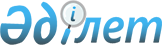 2023-2025 жылдарға арналған Железин ауданының ауылдық округтерінің бюджеті туралыПавлодар облысы Железин аудандық мәслихатының 2022 жылғы 28 желтоқсандағы № 223/7 шешімі.
      Ескерту. 01.01.2023 бастап қолданысқа енгізіледі - осы шешімнің 15-тармағымен.
      Қазақстан Республикасының Бюджет кодексінің 75-бабы 2-тармағына, Қазақстан Республикасының "Қазақстан Республикасындағы жергілікті мемлекеттік басқару және өзін-өзі басқару туралы" Заңының 6-бабы 1-тармағының 1) тармақшасына, Железин аудандық мәслихаты ШЕШТІ:
      1. 2023-2025 жылдарға арналған Ақтау ауылдық округінің бюджеті тиісінше 1, 2 және 3-қосымшаларға сәйкес, соның ішінде 2023 жылға келесі көлемдерде бекітілсін:
      1) кірістер – 36713 мың теңге, соның ішінде:
      салықтық түсімдер – 4286 мың теңге;
      салықтық емес түсімдер – 215мың теңге;
      трансферттер түсімі – 32212мың теңге;
      2) шығындар – 37697мың теңге;
      3) таза бюджеттік кредиттеу – нөлге тең;
      4) қаржы активтерімен операциялар бойынша сальдо – нөлге тең;
      5) бюджет тапшылығы (профициті) – - 877мың теңге;
      6) бюджет тапшылығын қаржыландыру (профицитін пайдалану) – 877 мың теңге.
      Ескерту. 1-тармақ жаңа редакцияда - Павлодар облысы Железин аудандық мәслихатының 29.11.2023 № 69/8 (01.01.2023 бастап қолданысқа енгізіледі) шешімімен.


      2. 2023-2025 жылдарға арналған Алакөл ауылдық округінің бюджеті тиісінше 4, 5 және 6-қосымшаларға сәйкес, соның ішінде 2023 жылға келесі көлемдерде бекітілсін:
      1) кірістер – 31864 мың теңге, соның ішінде:
      салықтық түсімдер – 4706 мың теңге;
      салықтық емес түсімдер – 107 мың теңге;
      трансферттер түсімі – 27051 мың теңге;
      2) шығындар – 31930 мың теңге;
      3) таза бюджеттік кредиттеу – нөлге тең;
      4) қаржы активтерімен операциялар бойынша сальдо – нөлге тең;
      5) бюджет тапшылығы (профициті) – - 66 мың теңге;
      6) бюджет тапшылығын қаржыландыру (профицитін пайдалану) – 66 мың теңге.
      Ескерту. 2-тармақ жаңа редакцияда - Павлодар облысы Железин аудандық мәслихатының 29.11.2023 № 69/8 (01.01.2023 бастап қолданысқа енгізіледі) шешімімен.


      3. 2023-2025 жылдарға арналған Башмачин ауылдық округінің бюджеті тиісінше 7, 8 және 9-қосымшаларға сәйкес, соның ішінде 2023 жылға келесі көлемдерде бекітілсін:
      1) кірістер – 55663 мың теңге, соның ішінде:
      салықтық түсімдер – 4029 мың теңге;
      салықтық емес түсімдер – 155 мың теңге;
      негізгі капиталды сатудан түсетін түсімдер – 728 мың теңге;
      трансферттер түсімі – 50751мың теңге;
      2) шығындар – 56184мың теңге;
      3) таза бюджеттік кредиттеу – нөлге тең;
      4) қаржы активтерімен операциялар бойынша сальдо – нөлге тең;
      5) бюджет тапшылығы (профициті) – - 521 мың теңге;
      6) бюджет тапшылығын қаржыландыру (профицитін пайдалану) – 521 мың теңге.
      Ескерту. 3-тармақ жаңа редакцияда - Павлодар облысы Железин аудандық мәслихатының 29.11.2023 № 69/8 (01.01.2023 бастап қолданысқа енгізіледі) шешімімен.


      4. 2023-2025 жылдарға арналған Веселорощин ауылдық округінің бюджеті тиісінше 10, 11 және 12-қосымшаларға сәйкес, соның ішінде 2023 жылға келесі көлемдерде бекітілсін:
      1) кірістер – 164760мың теңге, соның ішінде:
      салықтық түсімдер – 3301 мың теңге;
      салықтық емес түсімдер – 261 мың теңге;
      трансферттер түсімі – 161198мың теңге;
      2) шығындар – 165014мың теңге;
      3) таза бюджеттік кредиттеу – нөлге тең;
      4) қаржы активтерімен операциялар бойынша сальдо – нөлге тең;
      5) бюджет тапшылығы (профициті) – - 254 мың теңге;
      6) бюджет тапшылығын қаржыландыру (профицитін пайдалану) – 254 мың теңге.
      Ескерту. 4-тармақ жаңа редакцияда - Павлодар облысы Железин аудандық мәслихатының 29.11.2023 № 69/8 (01.01.2023 бастап қолданысқа енгізіледі) шешімімен.


      5. 2023-2025 жылдарға арналған Еңбекші ауылдық округінің бюджеті тиісінше 13, 14 және 15-қосымшаларға сәйкес, соның ішінде 2023 жылға келесі көлемдерде бекітілсін:
      1) кірістер – 41333 мың теңге, соның ішінде:
      салықтық түсімдер – 2540 мың теңге;
      салықтық емес түсімдер – 149 мың теңге;
      негізгі капиталды сатудан түсетін түсімдер – 2452 мың теңге;
      трансферттер түсімі – 35992мың теңге;
      2) шығындар – 41645мың теңге;
      3) таза бюджеттік кредиттеу – нөлге тең;
      4) қаржы активтерімен операциялар бойынша сальдо – нөлге тең;
      5) бюджет тапшылығы (профициті) – -512 мың теңге;
      6) бюджет тапшылығын қаржыландыру (профицитін пайдалану) – 512 мың теңге.
      Ескерту. 5-тармақ жаңа редакцияда - Павлодар облысы Железин аудандық мәслихатының 29.11.2023 № 69/8 (01.01.2023 бастап қолданысқа енгізіледі) шешімімен.


      6. 2023-2025 жылдарға арналған Железин ауылдық округінің бюджеті тиісінше 16, 17 және 18-қосымшаларға сәйкес, соның ішінде 2023 жылға келесі көлемдерде бекітілсін:
      1) кірістер – 188587 мың теңге, соның ішінде:
      салықтық түсімдер – 51484 мың теңге;
      салықтық емес түсімдер – 1051 мың теңге;
      негізгі капиталды сатудан түсетін түсімдер – 212 мың теңге;
      трансферттер түсімі – 135840мың теңге;
      2) шығындар – 190192мың теңге;
      3) таза бюджеттік кредиттеу – нөлге тең;
      4) қаржы активтерімен операциялар бойынша сальдо – нөлге тең;
      5) бюджет тапшылығы (профициті) – - 119 мың теңге;
      6) бюджет тапшылығын қаржыландыру (профицитін пайдалану) – 119 мың теңге.
      Ескерту. 6-тармақ жаңа редакцияда - Павлодар облысы Железин аудандық мәслихатының 29.11.2023 № 69/8 (01.01.2023 бастап қолданысқа енгізіледі) шешімімен.


      7. 2023-2025 жылдарға арналған Қазақстан ауылдық округінің бюджеті тиісінше 19, 20 және 21-қосымшаларға сәйкес, соның ішінде 2023 жылға келесі көлемдерде бекітілсін:
      1) кірістер – 48039 мың теңге, соның ішінде:
      салықтық түсімдер – 4857 мың теңге;
      салықтық емес түсімдер – 84 мың теңге;
      негізгі капиталды сатудан түсетін түсімдер – 3199 мың теңге;
      трансферттер түсімі – 39899мың теңге;
      2) шығындар – 48253мың теңге;
      3) таза бюджеттік кредиттеу – нөлге тең;
      4) қаржы активтерімен операциялар бойынша сальдо – нөлге тең;
      5) бюджет тапшылығы (профициті) – - 214 мың теңге;
      6) бюджет тапшылығын қаржыландыру (профицитін пайдалану) – 214 мың теңге.
      Ескерту. 7-тармақ жаңа редакцияда - Павлодар облысы Железин аудандық мәслихатының 29.11.2023 № 69/8 (01.01.2023 бастап қолданысқа енгізіледі) шешімімен.


      8. 2023-2025 жылдарға арналған Лесной ауылдық округінің бюджеті тиісінше 22, 23 және 24-қосымшаларға сәйкес, соның ішінде 2023 жылға келесі көлемдерде бекітілсін:
      1) кірістер – 40817 мың теңге, соның ішінде:
      салықтық түсімдер – 2835 мың теңге;
      салықтық емес түсімдер – 123 мың теңге;
      трансферттер түсімі – 37859 мың теңге;
      2) шығындар – 41141мың теңге;
      3) таза бюджеттік кредиттеу – нөлге тең;
      4) қаржы активтерімен операциялар бойынша сальдо – нөлге тең;
      5) бюджет тапшылығы (профициті) – - 324 мың теңге;
      6) бюджет тапшылығын қаржыландыру (профицитін пайдалану) – 324 мың теңге.
      Ескерту. 8-тармақ жаңа редакцияда - Павлодар облысы Железин аудандық мәслихатының 29.11.2023 № 69/8 (01.01.2023 бастап қолданысқа енгізіледі) шешімімен.


      9. 2023-2025 жылдарға арналған Михайлов ауылдық округінің бюджеті тиісінше 25, 26 және 27-қосымшаларға сәйкес, соның ішінде 2023 жылға келесі көлемдерде бекітілсін:
      1) кірістер – 58834 мың теңге, соның ішінде:
      салықтық түсімдер – 6910 мың теңге;
      салықтық емес түсімдер – 120 мың теңге;
      негізгі капиталды сатудан түсетін түсімдер – 194 мың теңге;
      трансферттертүсімі –51610мың теңге;
      2) шығындар – 66884мың теңге;
      3) таза бюджеттік кредиттеу – нөлге тең;
      4) қаржы активтерімен операциялар бойынша сальдо – нөлге тең;
      5) бюджет тапшылығы (профициті) – - 8050 мың теңге;
      6) бюджет тапшылығын қаржыландыру (профицитін пайдалану) –8050мың теңге.
      Ескерту. 9-тармақ жаңа редакцияда - Павлодар облысы Железин аудандық мәслихатының 29.11.2023 № 69/8 (01.01.2023 бастап қолданысқа енгізіледі) шешімімен.


      10. 2023-2025 жылдарға арналған Новомир ауылдық округінің бюджеті тиісінше 28, 29 және 30-қосымшаларға сәйкес, соның ішінде 2023 жылға келесі көлемдерде бекітілсін:
      1) кірістер – 33121 мың теңге, соның ішінде:
      салықтық түсімдер – 2081 мың теңге;
      салықтық емес түсімдер – 385 мың теңге;
      трансферттер түсімі – 30655мың теңге;
      2) шығындар – 33358мың теңге;
      3) таза бюджеттік кредиттеу – нөлге тең;
      4) қаржы активтерімен операциялар бойынша сальдо – нөлге тең;
      5) бюджет тапшылығы (профициті) – - 237мың теңге;
      6) бюджет тапшылығын қаржыландыру (профицитін пайдалану) – 237 мың теңге.
      Ескерту. 10-тармақ жаңа редакцияда - Павлодар облысы Железин аудандық мәслихатының 29.11.2023 № 69/8 (01.01.2023 бастап қолданысқа енгізіледі) шешімімен.


      11. 2023-2025 жылдарға арналған Озерный ауылдық округінің бюджеті тиісінше 31, 32 және 33-қосымшаларға сәйкес, соның ішінде 2023 жылға келесі көлемдерде бекітілсін:
      1) кірістер – 35824 мың теңге, соның ішінде:
      салықтық түсімдер – 1059 мың теңге;
      салықтық емес түсімдер – 191 мың теңге;
      негізгі капиталды сатудан түсетін түсімдер – 357 мың теңге;
      трансферттер түсімі – 34217мың теңге;
      2) шығындар – 36390мың теңге;
      3) таза бюджеттік кредиттеу – нөлге тең;
      4) қаржы активтерімен операциялар бойынша сальдо – нөлге тең;
      5) бюджет тапшылығы (профициті) – - 566 мың теңге;
      6) бюджет тапшылығын қаржыландыру (профицитін пайдалану) – 566 мың теңге.
      Ескерту. 11-тармақ жаңа редакцияда - Павлодар облысы Железин аудандық мәслихатының 29.11.2023 № 69/8 (01.01.2023 бастап қолданысқа енгізіледі) шешімімен.


      12. 2023-2025 жылдарға арналған Прииртышск ауылдық округінің бюджеті тиісінше 34, 35 және 36-қосымшаларға сәйкес, соның ішінде2023 жылға келесі көлемдерде бекітілсін:
      1) кірістер – 53319 мың теңге, соның ішінде:
      салықтық түсімдер – 8861 мың теңге;
      негізгі капиталды сатудан түсетін түсімдер – 197 мың теңге;
      трансферттер түсімі – 44261мың теңге;
      2) шығындар – 53319 мың теңге;
      3) таза бюджеттік кредиттеу – нөлге тең;
      4) қаржы активтерімен операциялар бойынша сальдо – нөлге тең;
      5) бюджет тапшылығы (профициті) – нөлге тең;
      6) бюджет тапшылығын қаржыландыру (профицитін пайдалану) – нөлге тең.
      Ескерту. 12-тармақ жаңа редакцияда - Павлодар облысы Железин аудандық мәслихатының 29.11.2023 № 69/8 (01.01.2023 бастап қолданысқа енгізіледі) шешімімен.


      13. 2023 жылға арналған ауылдық округтердің бюджетін атқару процесінде секвестрлеуге жатпайтын жергілікті бюджеттік бағдарламалардың тізбесі 37-қосымшаға сәйкес бекітілсін.
      14. 2023 жылға арналған ауылдық округтердің бюджетінде аудан бюджетінен ауылдық округтердің бюджеттеріне берілетін субвенциялардың жалпы көлемі 461676 мың теңге сомада ескерілсін, соның ішінде:
      Ақтау ауылдық округі 30123 мың тенге;
      Алакөл ауылдық округі 25749 мың тенге;
      Башмачин ауылдық округі 34251 мың тенге;
      Веселорощин ауылдық округі 35644 мың тенге;
      Еңбекші ауылдық округі 30769 мың тенге;
      Железинка уылдық округі 90833 мың тенге;
      Қазақстан ауылдық округі 32535 мың тенге;
      Лесной ауылдық округі 35979 мың тенге;
      Михайлов ауылдық округі 44820 мың тенге;
      Новомир ауылдық округі 30048 мың тенге;
      Озерный ауылдық округі 33157 мың тенге;
      Прииртышск ауылдық округі 37768 мың тенге.
      15. Осы шешім 2023 жылғы 1 қаңтардан бастап қолданысқа енгізіледі. 2023 жылға арналған Ақтау ауылдық округінің бюджеті
      Ескерту. 1-қосымша жаңа редакцияда - Павлодар облысы Железин аудандық мәслихатының 29.11.2023 № 69/8 (01.01.2023 бастап қолданысқа енгізіледі) шешімімен. 2024 жылға арналған Ақтау ауылдық округінің бюджеті 2025 жылға арналған Ақтау ауылдық округінің бюджеті 2023 жылға арналған Алакөл ауылдық округінің бюджеті
      Ескерту. 4-қосымша жаңа редакцияда - Павлодар облысы Железин аудандық мәслихатының 29.11.2023 № 69/8 (01.01.2023 бастап қолданысқа енгізіледі) шешімімен. 2024 жылға арналған Алакөл ауылдық округінің бюджеті 2025 жылға арналған Алакөл ауылдық округінің бюджеті 2023 жылға арналған Башмачин ауылдық округінің бюджеті
      Ескерту. 7-қосымша жаңа редакцияда - Павлодар облысы Железин аудандық мәслихатының 29.11.2023 № 69/8 (01.01.2023 бастап қолданысқа енгізіледі) шешімімен. 2024 жылға арналған Башмачин ауылдық округінің бюджеті 2025 жылға арналған Башмачин ауылдық округінің бюджеті 2023 жылға арналған Веселорощин ауылдық округінің бюджеті
      Ескерту. 10-қосымша жаңа редакцияда - Павлодар облысы Железин аудандық мәслихатының 29.11.2023 № 69/8 (01.01.2023 бастап қолданысқа енгізіледі) шешімімен. 2024 жылға арналған Веселорощин ауылдық округінің бюджеті 2025 жылға арналған Веселорощин ауылдық округінің бюджеті 2023 жылға арналған Еңбекші ауылдық округінің бюджеті
      Ескерту. 13-қосымша жаңа редакцияда - Павлодар облысы Железин аудандық мәслихатының 29.11.2023 № 69/8 (01.01.2023 бастап қолданысқа енгізіледі) шешімімен. 2024 жылға арналған Еңбекші ауылдық округінің бюджеті 2025 жылға арналған Еңбекші ауылдық округінің бюджеті 2023 жылға арналған Железин ауылдық округінің бюджеті
      Ескерту. 16-қосымша жаңа редакцияда - Павлодар облысы Железин аудандық мәслихатының 29.11.2023 № 69/8 (01.01.2023 бастап қолданысқа енгізіледі) шешімімен. 2024 жылға арналған Железин ауылдық округінің бюджеті 2025 жылға арналған Железин ауылдық округінің бюджеті 2023 жылға арналған Қазақстан ауылдық округінің бюджеті
      Ескерту. 19-қосымша жаңа редакцияда - Павлодар облысы Железин аудандық мәслихатының 29.11.2023 № 69/8 (01.01.2023 бастап қолданысқа енгізіледі) шешімімен. 2024 жылға арналған Қазақстан ауылдық округінің бюджеті 2025 жылға арналған Қазақстан ауылдық округінің бюджеті 2023 жылға арналған Лесное ауылдық округінің бюджеті
      Ескерту. 22-қосымша жаңа редакцияда - Павлодар облысы Железин аудандық мәслихатының 29.11.2023 № 69/8 (01.01.2023 бастап қолданысқа енгізіледі) шешімімен. 2024 жылға арналған Лесной ауылдық округінің бюджеті 2025 жылға арналған Лесной ауылдық округінің бюджеті 2023 жылға арналған Михайлов ауылдық округінің бюджеті
      Ескерту. 25-қосымша жаңа редакцияда - Павлодар облысы Железин аудандық мәслихатының 29.11.2023 № 69/8 (01.01.2023 бастап қолданысқа енгізіледі) шешімімен. 2024 жылға арналған Михайлов ауылдық округінің бюджеті 2025 жылға арналған Михайлов ауылдық округінің бюджеті 2023 жылға арналған Новомир ауылдық округінің бюджеті
      Ескерту. 28-қосымша жаңа редакцияда - Павлодар облысы Железин аудандық мәслихатының 29.11.2023 № 69/8 (01.01.2023 бастап қолданысқа енгізіледі) шешімімен. 2024 жылға арналған Новомир ауылдық округінің бюджеті 2025 жылға арналған Новомир ауылдық округінің бюджеті 2023 жылға арналған Озерный ауылдық округінің бюджеті
      Ескерту. 31-қосымша жаңа редакцияда - Павлодар облысы Железин аудандық мәслихатының 29.11.2023 № 69/8 (01.01.2023 бастап қолданысқа енгізіледі) шешімімен. 2024 жылға арналған Озерный ауылдық округінің бюджеті 2025 жылға арналған Озерный ауылдық округінің бюджеті 2023 жылға арналған Прииртышск ауылдық округінің бюджеті
      Ескерту. 34-қосымша жаңа редакцияда - Павлодар облысы Железин аудандық мәслихатының 29.11.2023 № 69/8 (01.01.2023 бастап қолданысқа енгізіледі) шешімімен. 2024 жылға арналған Прииртышск ауылдық округінің бюджеті 2025 жылға арналған Прииртышск ауылдық округінің бюджеті 2023 жылға арналған ауылдық округтердің бюджетін атқару процесінде секвестрлеуге жатпайтын жергілікті бюджеттік бағдарламалардың тізбесі
					© 2012. Қазақстан Республикасы Әділет министрлігінің «Қазақстан Республикасының Заңнама және құқықтық ақпарат институты» ШЖҚ РМК
				
      Аудандық мәслихаттың хатшысы 

П. Лампартер
Железин аудандық
мәслихатының 2022 жылғы
28 желтоқсандағы
№ 223/7 шешіміне
1-қосымша
Санаты
Санаты
Санаты
Санаты
Сомасы
(мың теңге)
Сыныбы
Сыныбы
Сыныбы
Сомасы
(мың теңге)
Кіші сыныбы
Кіші сыныбы
Сомасы
(мың теңге)
Атауы
Сомасы
(мың теңге)
1
2
3
4
5
1. Кірістер
36713
1
Салықтық түсімдер
4286
01
Табыс салығы 
3279
2
Жеке табыс салығы
3279
04
Меншiкке салынатын салықтар
833
1
Мүлiкке салынатын салықтар 
45
3
Жер салығы 
19
4
Көлiк құралдарына салынатын салық 
769
05
Тауарларға, жұмыстарға және көрсетілетін қызметтерге салынатын iшкi салықтар
174
3
Табиғи және басқа да ресурстарды пайдаланғаны үшiн түсетiн түсiмдер
174
2
Салықтық емес түсімдер
215
01
Мемлекеттік меншіктен түсетін кірістер
215
5
Мемлекет меншігіндегі мүлікті жалға беруден түсетін кірістер
215
4
Трансферттердің түсімдері
32212
02
Мемлекеттік басқарудың жоғары тұрған органдарынан түсетін трансферттер
32212
3
Аудандардың (облыстық маңызы бар қаланың) бюджетінен трансферттер
32212
Функционалдық топ
Функционалдық топ
Функционалдық топ
Функционалдық топ
Функционалдық топ
Сомасы (мың теңге)
Кіші функция
Кіші функция
Кіші функция
Кіші функция
Сомасы (мың теңге)
Бюджеттік бағдарламалардың әкімшісі
Бюджеттік бағдарламалардың әкімшісі
Бюджеттік бағдарламалардың әкімшісі
Сомасы (мың теңге)
Бағдарлама
Бағдарлама
Сомасы (мың теңге)
Атауы
Сомасы (мың теңге)
1
2
3
4
5
6
2. Шығындар
37697
01
Жалпы сипаттағы мемлекеттiк көрсетілетін қызметтер
30631
1
Мемлекеттiк басқарудың жалпы функцияларын орындайтын өкiлдi, атқарушы және басқа органдар
30631
124
Аудандық маңызы бар қала, ауыл, кент, ауылдық округ әкімінің аппараты
30631
001
Аудандық маңызы бар қала, ауыл, кент, ауылдық округ әкімінің қызметін қамтамасыз ету жөніндегі қызметтер
30452
022
Мемлекеттік органның күрделі шығыстары
179
05
Денсаулық сақтау
20
9
Денсаулық сақтау саласындағы өзге де қызметтер
20
124
Аудандық маңызы бар қала, ауыл, кент, ауылдық округ әкімінің аппараты
20
002
Шұғыл жағдайларда сырқаты ауыр адамдарды дәрігерлік көмек көрсететін ең жақын денсаулық сақтау ұйымына дейін жеткізуді ұйымдастыру
20
07
Тұрғын үй-коммуналдық шаруашылық
5852
3
Елді-мекендерді көркейту
5852
124
Аудандық маңызы бар қала, ауыл, кент, ауылдық округ әкімінің аппараты
5852
008
Елді мекендердегі көшелерді жарықтандыру
2242
009
Елді мекендердің санитариясын қамтамасыз ету
515
010
Жерлеу орындарын ұстау және туыстары жоқ адамдарды жерлеу
1908
011
Елді мекендерді абаттандыру мен көгалдандыру
1187
12
Көлiк және коммуникация
1193
1
Автомобиль көлiгi
1193
124
Аудандық маңызы бар қала, ауыл, кент, ауылдық округ әкімінің аппараты
1193
013
Аудандық маңызы бар қалаларда, ауылдарда, кенттерде, ауылдық округтерде автомобиль жолдарының жұмыс істеуін қамтамасыз ету
1193
15
Трансферттер
1
1
Трансферттер
1
124
Аудандық маңызы бар қала, ауыл, кент, ауылдық округ әкімінің аппараты
1
048
Пайдаланылмаған (толық пайдаланылмаған) нысаналы трансферттерді қайтару
1
3. Таза бюджеттік кредиттеу
0
4. Қаржы активтерімен операциялар бойынша сальдо
0
5. Бюджет тапшылығы (профициті)
-877
6. Бюджет тапшылығын қаржыландыру (профицитін пайдалану)
877Железин аудандық
мәслихатының 2022 жылғы
28 желтоқсандағы
№ 223/7 шешіміне
2-қосымша
Санаты
Санаты
Санаты
Санаты
Сомасы
(мың теңге)
Сыныбы
Сыныбы
Сыныбы
Сомасы
(мың теңге)
Кіші сыныбы
Кіші сыныбы
Сомасы
(мың теңге)
Атауы
Сомасы
(мың теңге)
1
2
3
4
5
1. Кірістер
36242
1
Салықтық түсімдер
4914
01
Табыс салығы
1337
2
Жеке табыс салығы
1337
04
Меншiкке салынатын салықтар
2986
1
Мүлiкке салынатын салықтар 
113
3
Жер салығы 
1
4
Көлiк құралдарына салынатын салық 
1235
5
Бірыңғай жер салығы 
1637
05
Ішкі салықтар тауарларға, жұмыстарға және қызметтерге
591
3
Табиғи және басқа да ресурстарды пайдаланғаны үшін түсетін түсімдер
591
2
Салықтық емес түсiмдер
215
01
Мемлекеттік меншіктен түсетін кірістер
215
5
Мемлекет меншігіндегі мүлікті жалға беруден түсетін кірістер
215
4
Трансферттердің түсімдері
31113
02
Мемлекеттік басқарудың жоғары тұрған органдарынан түсетін трансферттер
31113
3
Аудандардың (облыстық маңызы бар қаланың) бюджетінен трансферттер
31113
Функционалдық топ
Функционалдық топ
Функционалдық топ
Функционалдық топ
Функционалдық топ
Сомасы
(мың 
теңге)
Кіші функция
Кіші функция
Кіші функция
Кіші функция
Сомасы
(мың 
теңге)
Бюджеттік бағдарламалардың әкімшісі
Бюджеттік бағдарламалардың әкімшісі
Бюджеттік бағдарламалардың әкімшісі
Сомасы
(мың 
теңге)
Бағдарлама
Бағдарлама
Сомасы
(мың 
теңге)
Атауы
Сомасы
(мың 
теңге)
1
2
3
4
5
6
2. Шығындар
36242
01
Жалпы сипаттағы мемлекеттiк қызметтер
31860
1
Мемлекеттiк басқарудың жалпы функцияларын орындайтын өкiлдi, атқарушы және басқа органдар
31860
124
Аудандық маңызы бар қала, ауыл, кент, ауылдық округ әкімінің аппараты
31860
001
Аудандық маңызы бар қала, ауыл, кент, ауылдық округ әкімінің қызметін қамтамасыз ету жөніндегі қызметтер
31860
05
Денсаулық сақтау
21
9
Денсаулық сақтау саласындағы өзге де қызметтер
21
124
Аудандық маңызы бар қала, ауыл, кент, ауылдық округ әкімінің аппараты
21
002
Шұғыл жағдайларда сырқаты ауыр адамдарды дәрігерлік көмек көрсететін ең жақын денсаулық сақтау ұйымына дейін жеткізуді ұйымдастыру
21
07
Тұрғын үй-коммуналдық шаруашылық
3181
3
Елді-мекендерді көркейту
3181
124
Аудандық маңызы бар қала, ауыл, кент, ауылдық округ әкімінің аппараты
3181
008
Елді мекендердегі көшелерді жарықтандыру
2095
009
Елді мекендердің санитариясын қамтамасыз ету
541
010
Жерлеу орындарын ұстау және туыстары жоқ адамдарды жерлеу
66
011
Елді мекендерді абаттандыру мен көгалдандыру
479
12
Көлiк және коммуникация
1180
1
Автомобиль көлiгi
1180
124
Аудандық маңызы бар қала, ауыл, кент, ауылдық округ әкімінің аппараты
1180
013
Аудандық маңызы бар қалаларда, ауылдарда, кенттерде, ауылдық округтерде автомобиль жолдарының жұмыс істеуін қамтамасыз ету
1180
3. Таза бюджеттік кредиттеу
0
4. Қаржы активтерімен операциялар бойынша сальдо
0
5. Бюджет тапшылығы (профициті)
0
6. Бюджет тапшылығын қаржыландыру (профицитін пайдалану)
0Железин аудандық
мәслихатының 2022 жылғы
28 желтоқсандағы
№ 223/7 шешіміне
 3-қосымша
Санаты
Санаты
Санаты
Санаты
Сомасы
(мың теңге)
Сыныбы
Сыныбы
Сыныбы
Сомасы
(мың теңге)
Кіші сыныбы
Кіші сыныбы
Сомасы
(мың теңге)
Атауы
Сомасы
(мың теңге)
1
2
3
4
5
1. Кірістер
39295
1
Салықтық түсімдер
5213
01
Табыс салығы
1391
2
Жеке табыс салығы
1391
04
Меншiкке салынатын салықтар
3202
1
Мүлiкке салынатын салықтар 
284
3
Жер салығы 
1
4
Көлiк құралдарына салынатын салық 
1198
5
Бірыңғай жер салығы 
1719
05
Ішкі салықтар тауарларға, жұмыстарға және қызметтерге
620
3
Табиғи және басқа да ресурстарды пайдаланғаны үшін түсетін түсімдер
620
2
Салықтық емес түсiмдер
215
01
Мемлекеттік меншіктен түсетін кірістер
215
5
Мемлекет меншігіндегі мүлікті жалға беруден түсетін кірістер
215
4
Трансферттердің түсімдері
33867
02
Мемлекеттік басқарудың жоғары тұрған органдарынан түсетін трансферттер
33867
3
Аудандардың (облыстық маңызы бар қаланың) бюджетінен трансферттер
33867
Функционалдық топ
Функционалдық топ
Функционалдық топ
Функционалдық топ
Функционалдық топ
Сомасы
(мың 
теңге)
Кіші функция
Кіші функция
Кіші функция
Кіші функция
Сомасы
(мың 
теңге)
Бюджеттік бағдарламалардың әкімшісі
Бюджеттік бағдарламалардың әкімшісі
Бюджеттік бағдарламалардың әкімшісі
Сомасы
(мың 
теңге)
Бағдарлама
Бағдарлама
Сомасы
(мың 
теңге)
Атауы
Сомасы
(мың 
теңге)
1
2
3
4
5
6
2. Шығындар
39295
01
Жалпы сипаттағы мемлекеттiк қызметтер
34720
1
Мемлекеттiк басқарудың жалпы функцияларын орындайтын өкiлдi, атқарушы және басқа органдар
34720
124
Аудандық маңызы бар қала, ауыл, кент, ауылдық округ әкімінің аппараты
34720
001
Аудандық маңызы бар қала, ауыл, кент, ауылдық округ әкімінің қызметін қамтамасыз ету жөніндегі қызметтер
34720
05
Денсаулық сақтау
22
9
Денсаулық сақтау саласындағы өзге де қызметтер
22
124
Аудандық маңызы бар қала, ауыл, кент, ауылдық округ әкімінің аппараты
22
002
Шұғыл жағдайларда сырқаты ауыр адамдарды дәрігерлік көмек көрсететін ең жақын денсаулық сақтау ұйымына дейін жеткізуді ұйымдастыру
22
07
Тұрғын үй-коммуналдық шаруашылық
3314
3
Елді-мекендерді көркейту
3314
124
Аудандық маңызы бар қала, ауыл, кент, ауылдық округ әкімінің аппараты
3314
008
Елді мекендердегі көшелерді жарықтандыру
2179
009
Елді мекендердің санитариясын қамтамасыз ету
568
010
Жерлеу орындарын ұстау және туыстары жоқ адамдарды жерлеу
69
011
Елді мекендерді абаттандыру мен көгалдандыру
498
12
Көлiк және коммуникация
1239
1
Автомобиль көлiгi
1239
124
Аудандық маңызы бар қала, ауыл, кент, ауылдық округ әкімінің аппараты
1239
013
Аудандық маңызы бар қалаларда, ауылдарда, кенттерде, ауылдық округтерде автомобиль жолдарының жұмыс істеуін қамтамасыз ету
1239
3. Таза бюджеттік кредиттеу
0
4. Қаржы активтерімен операциялар бойынша сальдо
0
5. Бюджет тапшылығы (профициті)
0
6. Бюджет тапшылығын қаржыландыру (профицитін пайдалану)
0Железин аудандық
мәслихатының 2022 жылғы
28 желтоқсандағы
№ 223/7 шешіміне
4-қосымша
Санаты
Санаты
Санаты
Санаты
Сомасы
(мың теңге)
Сыныбы
Сыныбы
Сыныбы
Сомасы
(мың теңге)
Кіші сыныбы
Кіші сыныбы
Сомасы
(мың теңге)
Атауы
Сомасы
(мың теңге)
1
2
3
4
5
1. Кірістер
31864
1
Салықтық түсімдер
4706
01
Табыс салығы 
364
2
Жеке табыс салығы
364
04
Меншiкке салынатын салықтар
3224
1
Мүлiкке салынатын салықтар 
49
3
Жер салығы 
1
4
Көлiк құралдарына салынатын салық 
2985
5
Бірыңғай жер салығы 
189
05
Тауарларға, жұмыстарға және қызметтерге салынатын iшкi салықтар 
1118
3
Табиғи және басқа да ресурстарды пайдаланғаны үшiн түсетiн түсiмдер
1118
2
Салықтық емес түсімдер
107
01
Мемлекеттік меншіктен түсетін кірістер
107
5
Мемлекет меншігіндегі мүлікті жалға беруден түсетін кірістер
96
06
Басқа да салықтық емес түсiмдер 
11
1
Басқа да салықтық емес түсiмдер 
11
4
Трансферттердің түсімдері
27051
02
Мемлекеттік басқарудың жоғары тұрған органдарынан түсетін трансферттер
27051
3
Аудандардың (облыстық маңызы бар қаланың) бюджетінен трансферттер
27051
Функционалдық топ
Функционалдық топ
Функционалдық топ
Функционалдық топ
Функционалдық топ
Сомасы (мың теңге)
Сомасы (мың теңге)
Кіші функция
Кіші функция
Кіші функция
Кіші функция
Сомасы (мың теңге)
Сомасы (мың теңге)
Бюджеттік бағдарламалардың әкімшісі
Бюджеттік бағдарламалардың әкімшісі
Бюджеттік бағдарламалардың әкімшісі
Бюджеттік бағдарламалардың әкімшісі
Бағдарлама
Бағдарлама
Бағдарлама
Атауы
Атауы
1
2
3
4
5
5
6
6
2. Шығындар
2. Шығындар
31930
31930
01
Жалпы сипаттағы мемлекеттiк көрсетілетін қызметтер
Жалпы сипаттағы мемлекеттiк көрсетілетін қызметтер
26229
26229
1
Мемлекеттiк басқарудың жалпы функцияларын орындайтын өкiлдi, атқарушы және басқа органдар
Мемлекеттiк басқарудың жалпы функцияларын орындайтын өкiлдi, атқарушы және басқа органдар
26229
26229
124
Аудандық маңызы бар қала, ауыл, кент, ауылдық округ әкімінің аппараты
Аудандық маңызы бар қала, ауыл, кент, ауылдық округ әкімінің аппараты
26229
26229
001
Аудандық маңызы бар қала, ауыл, кент, ауылдық округ әкімінің қызметін қамтамасыз ету жөніндегі қызметтер
Аудандық маңызы бар қала, ауыл, кент, ауылдық округ әкімінің қызметін қамтамасыз ету жөніндегі қызметтер
25990
25990
022
Мемлекеттік органның күрделі шығыстары
Мемлекеттік органның күрделі шығыстары
239
239
05
Денсаулық сақтау
Денсаулық сақтау
39
39
9
Денсаулық сақтау саласындағы өзге де қызметтер
Денсаулық сақтау саласындағы өзге де қызметтер
39
39
124
Аудандық маңызы бар қала, ауыл, кент, ауылдық округ әкімінің аппараты
Аудандық маңызы бар қала, ауыл, кент, ауылдық округ әкімінің аппараты
39
39
002
Шұғылжағдайлардасырқатыауырадамдардыдәрігерліккөмеккөрсететінеңжақынденсаулықсақтауұйымынадейінжеткізудіұйымдастыру
Шұғылжағдайлардасырқатыауырадамдардыдәрігерліккөмеккөрсететінеңжақынденсаулықсақтауұйымынадейінжеткізудіұйымдастыру
39
39
07
Тұрғын үй-коммуналдық шаруашылық
Тұрғын үй-коммуналдық шаруашылық
4407
4407
3
Елді-мекендерді көркейту
Елді-мекендерді көркейту
4407
4407
124
Аудандық маңызы бар қала, ауыл, кент, ауылдық округ әкімінің аппараты
Аудандық маңызы бар қала, ауыл, кент, ауылдық округ әкімінің аппараты
4407
4407
008
Елді мекендердегі көшелерді жарықтандыру
Елді мекендердегі көшелерді жарықтандыру
3889
3889
009
Елді мекендердің санитариясын қамтамасыз ету
Елді мекендердің санитариясын қамтамасыз ету
542
542
011
Елді мекендерді абаттандыру мен көгалдандыру
Елді мекендерді абаттандыру мен көгалдандыру
371
371
12
Көлiк және коммуникация
Көлiк және коммуникация
1253
1253
1
Автомобиль көлiгi
Автомобиль көлiгi
1253
1253
124
Аудандық маңызы бар қала, ауыл, кент, ауылдық округ әкімінің аппараты
Аудандық маңызы бар қала, ауыл, кент, ауылдық округ әкімінің аппараты
1253
1253
013
Аудандық маңызы бар қалаларда, ауылдарда, кенттерде, ауылдық округтерде автомобиль жолдарының жұмыс істеуін қамтамасыз ету
Аудандық маңызы бар қалаларда, ауылдарда, кенттерде, ауылдық округтерде автомобиль жолдарының жұмыс істеуін қамтамасыз ету
1253
1253
15
Трансферттер
Трансферттер
2
2
1
Трансферттер
Трансферттер
2
2
124
Аудандық маңызы бар қала, ауыл, кент, ауылдық округ әкімінің аппараты
Аудандық маңызы бар қала, ауыл, кент, ауылдық округ әкімінің аппараты
2
2
048
Пайдаланылмаған (толық пайдаланылмаған) нысаналы трансферттерді қайтару
Пайдаланылмаған (толық пайдаланылмаған) нысаналы трансферттерді қайтару
2
2
3. Таза бюджеттік кредиттеу
3. Таза бюджеттік кредиттеу
0
0
4. Қаржы активтерімен операциялар бойынша сальдо
4. Қаржы активтерімен операциялар бойынша сальдо
0
0
5.Бюджет тапшылығы (профициті)
5.Бюджет тапшылығы (профициті)
-66
-66
6.Бюджет тапшылығын қаржыландыру (профицитін пайдалану)
6.Бюджет тапшылығын қаржыландыру (профицитін пайдалану)
66
66Железин аудандық
мәслихатының 2022 жылғы
28 желтоқсандағы
№ 223/7 шешіміне
5-қосымша
Санаты
Санаты
Санаты
Санаты
Сомасы
(мың теңге)
Сыныбы
Сыныбы
Сыныбы
Сомасы
(мың теңге)
Кіші сыныбы
Кіші сыныбы
Сомасы
(мың теңге)
Атауы
Сомасы
(мың теңге)
1
2
3
4
5
1. Кірістер
31897
1
Салықтық түсімдер
6014
01
Табыс салығы
214
2
Жеке табыс салығы
214
04
Меншiкке салынатын салықтар
4720
1
Мүлiкке салынатын салықтар 
92
4
Көлiк құралдарына салынатын салық 
3061
5
Бірыңғай жер салығы 
1567
05
Ішкі салықтар тауарларға, жұмыстарға және қызметтерге
1080
3
Табиғи және басқа да ресурстарды пайдаланғаны үшін түсетін түсімдер
1080
2
Салықтық емес түсiмдер
156
01
Мемлекеттік меншіктен түсетін кірістер
156
5
Мемлекет меншігіндегі мүлікті жалға беруден түсетін кірістер
156
4
Трансферттердің түсімдері
25727
02
Мемлекеттік басқарудың жоғары тұрған органдарынан түсетін трансферттер
25727
3
Аудандардың (облыстық маңызы бар қаланың) бюджетінен трансферттер
25727
Функционалдық топ
Функционалдық топ
Функционалдық топ
Функционалдық топ
Функционалдық топ
Сомасы
(мың 
теңге)
Кіші функция
Кіші функция
Кіші функция
Кіші функция
Сомасы
(мың 
теңге)
Бюджеттік бағдарламалардың әкімшісі
Бюджеттік бағдарламалардың әкімшісі
Бюджеттік бағдарламалардың әкімшісі
Сомасы
(мың 
теңге)
Бағдарлама
Бағдарлама
Сомасы
(мың 
теңге)
Атауы
Сомасы
(мың 
теңге)
1
2
3
4
5
6
2. Шығындар
31897
01
Жалпы сипаттағы мемлекеттiк қызметтер
25985
1
Мемлекеттiк басқарудың жалпы функцияларын орындайтын өкiлдi, атқарушы және басқа органдар
25985
124
Аудандық маңызы бар қала, ауыл, кент, ауылдық округ әкімінің аппараты
25985
001
Аудандық маңызы бар қала, ауыл, кент, ауылдық округ әкімінің қызметін қамтамасыз ету жөніндегі қызметтер
25985
05
Денсаулық сақтау
41
9
Денсаулық сақтау саласындағы өзге де қызметтер
41
124
Аудандық маңызы бар қала, ауыл, кент, ауылдық округ әкімінің аппараты
41
002
Шұғыл жағдайларда сырқаты ауыр адамдарды дәрігерлік көмек көрсететін ең жақын денсаулық сақтау ұйымына дейін жеткізуді ұйымдастыру
41
07
Тұрғын үй-коммуналдық шаруашылық
4555
3
Елді-мекендерді көркейту
4555
124
Аудандық маңызы бар қала, ауыл, кент, ауылдық округ әкімінің аппараты
4555
008
Елді мекендердегі көшелерді жарықтандыру
3528
009
Елді мекендердің санитариясын қамтамасыз ету
637
011
Елді мекендерді абаттандыру мен көгалдандыру
390
12
Көлiк және коммуникация
1316
1
Автомобиль көлiгi
1316
124
Аудандық маңызы бар қала, ауыл, кент, ауылдық округ әкімінің аппараты
1316
013
Аудандық маңызы бар қалаларда, ауылдарда, кенттерде, ауылдық округтерде автомобиль жолдарының жұмыс істеуін қамтамасыз ету
1316
3. Таза бюджеттік кредиттеу
0
4. Қаржы активтерімен операциялар бойынша сальдо
0
5. Бюджет тапшылығы (профициті)
0
6. Бюджет тапшылығын қаржыландыру (профицитін пайдалану)
0Железин аудандық
мәслихатының 2022 жылғы
28 желтоқсандағы
№ 223/7 шешіміне
6-қосымша
Санаты
Санаты
Санаты
Санаты
Сомасы
(мың теңге)
Сыныбы
Сыныбы
Сыныбы
Сомасы
(мың теңге)
Кіші сыныбы
Кіші сыныбы
Сомасы
(мың теңге)
Атауы
Сомасы
(мың теңге)
1
2
3
4
5
1. Кірістер
33571
1
Салықтық түсімдер
6246
01
Табыс салығы
223
2
Жеке табыс салығы
223
04
Меншiкке салынатын салықтар
4889
1
Мүлiкке салынатын салықтар 
145
4
Көлiк құралдарына салынатын салық 
3098
5
Бірыңғай жер салығы 
1646
05
Ішкі салықтар тауарларға, жұмыстарға және қызметтерге
1134
3
Табиғи және басқа да ресурстарды пайдаланғаны үшін түсетін түсімдер
1134
2
Салықтық емес түсiмдер
156
01
Мемлекеттік меншіктен түсетін кірістер
156
5
Мемлекет меншігіндегі мүлікті жалға беруден түсетін кірістер
156
4
Трансферттердің түсімдері
27169
02
Мемлекеттік басқарудың жоғары тұрған органдарынан түсетін трансферттер
27169
3
Аудандардың (облыстық маңызы бар қаланың) бюджетінен трансферттер
27169
Функционалдық топ
Функционалдық топ
Функционалдық топ
Функционалдық топ
Функционалдық топ
Сомасы
(мың 
теңге)
Кіші функция
Кіші функция
Кіші функция
Кіші функция
Сомасы
(мың 
теңге)
Бюджеттік бағдарламалардың әкімшісі
Бюджеттік бағдарламалардың әкімшісі
Бюджеттік бағдарламалардың әкімшісі
Сомасы
(мың 
теңге)
Бағдарлама
Бағдарлама
Сомасы
(мың 
теңге)
Атауы
Сомасы
(мың 
теңге)
1
2
3
4
5
6
2. Шығындар
33571
01
Жалпы сипаттағы мемлекеттiк қызметтер
27389
1
Мемлекеттiк басқарудың жалпы функцияларын орындайтын өкiлдi, атқарушы және басқа органдар
27389
124
Аудандық маңызы бар қала, ауыл, кент, ауылдық округ әкімінің аппараты
27389
001
Аудандық маңызы бар қала, ауыл, кент, ауылдық округ әкімінің қызметін қамтамасыз ету жөніндегі қызметтер
27389
05
Денсаулық сақтау
43
9
Денсаулық сақтау саласындағы өзге де қызметтер
43
124
Аудандық маңызы бар қала, ауыл, кент, ауылдық округ әкімінің аппараты
43
002
Шұғыл жағдайларда сырқаты ауыр адамдарды дәрігерлік көмек көрсететін ең жақын денсаулық сақтау ұйымына дейін жеткізуді ұйымдастыру
43
07
Тұрғын үй-коммуналдық шаруашылық
4771
3
Елді-мекендерді көркейту
4771
124
Аудандық маңызы бар қала, ауыл, кент, ауылдық округ әкімінің аппараты
4771
008
Елді мекендердегі көшелерді жарықтандыру
3704
009
Елді мекендердің санитариясын қамтамасыз ету
662
011
Елді мекендерді абаттандыру мен көгалдандыру
405
12
Көлiк және коммуникация
1368
1
Автомобиль көлiгi
1368
124
Аудандық маңызы бар қала, ауыл, кент, ауылдық округ әкімінің аппараты
1368
013
Аудандық маңызы бар қалаларда, ауылдарда, кенттерде, ауылдық округтерде автомобиль жолдарының жұмыс істеуін қамтамасыз ету
1368
3. Таза бюджеттік кредиттеу
0
4. Қаржы активтерімен операциялар бойынша сальдо
0
5. Бюджет тапшылығы (профициті)
0
6. Бюджет тапшылығын қаржыландыру (профицитін пайдалану)
0Железин аудандық
мәслихатының 2022 жылғы
28 желтоқсандағы
№ 223/7 шешіміне
7-қосымша
Санаты
Санаты
Санаты
Санаты
Сомасы
(мың теңге)
Сыныбы
Сыныбы
Сыныбы
Сомасы
(мың теңге)
Кіші сыныбы
Кіші сыныбы
Сомасы
(мың теңге)
Атауы
Сомасы
(мың теңге)
1
2
3
4
5
1. Кірістер
55663
1
Салықтық түсімдер
4029
01
Табыс салығы 
547
2
Жеке табыс салығы
547
04
Меншiкке салынатын салықтар
3048
1
Мүлiкке салынатын салықтар 
75
3
Жер салығы 
11
4
Көлiк құралдарына салынатын салық 
2762
5
Бірыңғай жер салығы 
200
05
Тауарларға, жұмыстарға және қызметтерге салынатын iшкi салықтар 
434
3
Табиғи және басқа да ресурстарды пайдаланғаны үшiн түсетiн түсiмдер
434
2
Салықтық емес түсімдер
155
01
Мемлекеттік меншіктен түсетін кірістер
155
5
Мемлекет меншігіндегі мүлікті жалға беруден түсетін кірістер
155
3
Негізгі капиталды сатудан түсетін түсімдер
728
03
Жердi және материалдық емес активтердi сату
728
2
Материалдық емес активтердi сату
728
4
Трансферттердің түсімдері
50751
02
Мемлекеттік басқарудың жоғары тұрған органдарынан түсетін трансферттер
50751
3
Аудандардың (облыстық маңызы бар қаланың) бюджетінен трансферттер
50751
Функционалдық топ
Функционалдық топ
Функционалдық топ
Функционалдық топ
Функционалдық топ
Сомасы
(мың теңге)
Кіші функция
Кіші функция
Кіші функция
Кіші функция
Сомасы
(мың теңге)
Бюджеттік бағдарламалардың әкімшісі
Бюджеттік бағдарламалардың әкімшісі
Бюджеттік бағдарламалардың әкімшісі
Сомасы
(мың теңге)
Бағдарлама
Бағдарлама
Сомасы
(мың теңге)
Атауы
Сомасы
(мың теңге)
1
2
3
4
5
6
2. Шығындар
56184
01
Жалпы сипаттағы мемлекеттiк көрсетілетін қызметтер
42147
1
Мемлекеттiк басқарудың жалпы функцияларын орындайтын өкiлдi, атқарушы және басқа органдар
42147
124
Аудандық маңызы бар қала, ауыл, кент, ауылдық округ әкімінің аппараты
42147
001
Аудандық маңызы бар қала, ауыл, кент, ауылдық округ әкімінің қызметін қамтамасыз ету жөніндегі қызметтер
33747
022
Мемлекеттік органның күрделі шығыстары
8400
05
Денсаулық сақтау
44
9
Денсаулық сақтау саласындағы өзге де қызметтер
44
124
Аудандық маңызы бар қала, ауыл, кент, ауылдық округ әкімінің аппараты
44
002
Шұғыл жағдайларда сырқаты ауыр адамдарды дәрігерлік көмек көрсететін ең жақын денсаулық сақтау ұйымына дейін жеткізуді ұйымдастыру
44
07
Тұрғын үй-коммуналдық шаруашылық
11520
3
Елді-мекендерді көркейту
11520
124
Аудандық маңызы бар қала, ауыл, кент, ауылдық округ әкімінің аппараты
11520
008
Елді мекендердегі көшелерді жарықтандыру
3804
009
Елді мекендердің санитариясын қамтамасыз ету
838
011
Елді мекендерді абаттандыру мен көгалдандыру
6878
12
Көлiк және коммуникация
2472
1
Автомобиль көлiгi
2472
124
Аудандық маңызы бар қала, ауыл, кент, ауылдық округ әкімінің аппараты
2472
013
Аудандық маңызы бар қалаларда, ауылдарда, кенттерде, ауылдық округтерде автомобиль жолдарының жұмыс істеуін қамтамасыз ету
2472
15
Трансферттер
1
1
Трансферттер
1
124
Аудандық маңызы бар қала, ауыл, кент, ауылдық округ әкімінің аппараты
1
044
Қазақстан Республикасының Ұлттық қорынан берілетін нысаналы трансферт есебінен республикалық бюджеттен бөлінген пайдаланылмаған (түгел пайдаланылмаған) нысаналы трансферттердің сомасын қайтару
1
3. Таза бюджеттік кредиттеу
0
4. Қаржы активтерімен операциялар бойынша сальдо
0
5. Бюджет тапшылығы (профициті)
-521
6. Бюджет тапшылығын қаржыландыру (профицитін пайдалану)
521Железин аудандық
мәслихатының 2022 жылғы
28 желтоқсандағы
№ 223/7 шешіміне
8-қосымша
Санаты
Санаты
Санаты
Санаты
Сомасы
(мың 
теңге)
Сыныбы
Сыныбы
Сыныбы
Сомасы
(мың 
теңге)
Кіші сыныбы
Кіші сыныбы
Сомасы
(мың 
теңге)
Атауы
Сомасы
(мың 
теңге)
1
2
3
4
5
1. Кірістер
40952
1
Салықтық түсімдер
5195
01
Табыс салығы
390
2
Жеке табыс салығы
390
04
Меншiкке салынатын салықтар
4350
1
Мүлiкке салынатын салықтар 
129
3
Жер салығы 
45
4
Көлiк құралдарына салынатын салық 
2695
5
Бірыңғай жер салығы 
1481
05
Ішкі салықтар тауарларға, жұмыстарға және қызметтерге
455
3
Табиғи және басқа да ресурстарды пайдаланғаны үшін түсетін түсімдер
455
2
Салықтық емес түсiмдер
155
01
Мемлекеттік меншіктен түсетін кірістер
155
5
Мемлекет меншігіндегі мүлікті жалға беруден түсетін кірістер
155
4
Трансферттердің түсімдері
35602
02
Мемлекеттік басқарудың жоғары тұрған органдарынан түсетін трансферттер
35602
3
Аудандардың (облыстық маңызы бар қаланың) бюджетінен трансферттер
35602
Функционалдық топ
Функционалдық топ
Функционалдық топ
Функционалдық топ
Функционалдық топ
Сомасы
(мың 
теңге)
Кіші функция
Кіші функция
Кіші функция
Кіші функция
Сомасы
(мың 
теңге)
Бюджеттік бағдарламалардың әкімшісі
Бюджеттік бағдарламалардың әкімшісі
Бюджеттік бағдарламалардың әкімшісі
Сомасы
(мың 
теңге)
Бағдарлама
Бағдарлама
Сомасы
(мың 
теңге)
Атауы
Сомасы
(мың 
теңге)
1
2
3
4
5
6
2. Шығындар
40952
01
Жалпы сипаттағы мемлекеттiк қызметтер
34719
1
Мемлекеттiк басқарудың жалпы функцияларын орындайтын өкiлдi, атқарушы және басқа органдар
34719
124
Аудандық маңызы бар қала, ауыл, кент, ауылдық округ әкімінің аппараты
34719
001
Аудандық маңызы бар қала, ауыл, кент, ауылдық округ әкімінің қызметін қамтамасыз ету жөніндегі қызметтер
34719
05
Денсаулық сақтау
46
9
Денсаулық сақтау саласындағы өзге де қызметтер
46
124
Аудандық маңызы бар қала, ауыл, кент, ауылдық округ әкімінің аппараты
46
002
Шұғыл жағдайларда сырқаты ауыр адамдарды дәрігерлік көмек көрсететін ең жақын денсаулық сақтау ұйымына дейін жеткізуді ұйымдастыру
46
07
Тұрғын үй-коммуналдық шаруашылық
5166
3
Елді-мекендерді көркейту
5166
124
Аудандық маңызы бар қала, ауыл, кент, ауылдық округ әкімінің аппараты
5166
008
Елді мекендердегі көшелерді жарықтандыру
3679
009
Елді мекендердің санитариясын қамтамасыз ету
880
011
Елді мекендерді абаттандыру мен көгалдандыру
607
12
Көлiк және коммуникация
1021
1
Автомобиль көлiгi
1021
124
Аудандық маңызы бар қала, ауыл, кент, ауылдық округ әкімінің аппараты
1021
013
Аудандық маңызы бар қалаларда, ауылдарда, кенттерде, ауылдық округтерде автомобиль жолдарының жұмыс істеуін қамтамасыз ету
1021
3. Таза бюджеттік кредиттеу
0
4. Қаржы активтерімен операциялар бойынша сальдо
0
5. Бюджет тапшылығы (профициті)
0
6. Бюджет тапшылығын қаржыландыру (профицитін пайдалану)
0Железин аудандық
мәслихатының 2022 жылғы
28 желтоқсандағы
№ 223/7 шешіміне
9-қосымша
Санаты
Санаты
Санаты
Санаты
Сомасы
(мың 
теңге)
Сыныбы
Сыныбы
Сыныбы
Сомасы
(мың 
теңге)
Кіші сыныбы
Кіші сыныбы
Сомасы
(мың 
теңге)
Атауы
Сомасы
(мың 
теңге)
1
2
3
4
5
1. Кірістер
43747
1
Салықтық түсімдер
5434
01
Табыс салығы
406
2
Жеке табыс салығы
406
04
Меншiкке салынатын салықтар
4550
1
Мүлiкке салынатын салықтар 
224
3
Жер салығы 
39
4
Көлiк құралдарына салынатын салық 
2924
5
Бірыңғай жер салығы 
1363
05
Ішкі салықтар тауарларға, жұмыстарға және қызметтерге
478
3
Табиғи және басқа да ресурстарды пайдаланғаны үшін түсетін түсімдер
478
2
Салықтық емес түсiмдер
155
01
Мемлекеттік меншіктен түсетін кірістер
155
5
Мемлекет меншігіндегі мүлікті жалға беруден түсетін кірістер
155
4
Трансферттердің түсімдері
38158
02
Мемлекеттік басқарудың жоғары тұрған органдарынан түсетін трансферттер
38158
3
Аудандардың (облыстық маңызы бар қаланың) бюджетінен трансферттер
38158
Функционалдық топ
Функционалдық топ
Функционалдық топ
Функционалдық топ
Функционалдық топ
Сомасы
(мың 
теңге)
Кіші функция
Кіші функция
Кіші функция
Кіші функция
Сомасы
(мың 
теңге)
Бюджеттік бағдарламалардың әкімшісі
Бюджеттік бағдарламалардың әкімшісі
Бюджеттік бағдарламалардың әкімшісі
Сомасы
(мың 
теңге)
Бағдарлама
Бағдарлама
Сомасы
(мың 
теңге)
Атауы
Сомасы
(мың 
теңге)
1
2
3
4
5
6
2. Шығындар
43747
01
Жалпы сипаттағы мемлекеттiк қызметтер
37218
1
Мемлекеттiк басқарудың жалпы функцияларын орындайтын өкiлдi, атқарушы және басқа органдар
37218
124
Аудандық маңызы бар қала, ауыл, кент, ауылдық округ әкімінің аппараты
37218
001
Аудандық маңызы бар қала, ауыл, кент, ауылдық округ әкімінің қызметін қамтамасыз ету жөніндегі қызметтер
37218
05
Денсаулық сақтау
49
9
Денсаулық сақтау саласындағы өзге де қызметтер
49
124
Аудандық маңызы бар қала, ауыл, кент, ауылдық округ әкімінің аппараты
49
002
Шұғыл жағдайларда сырқаты ауыр адамдарды дәрігерлік көмек көрсететін ең жақын денсаулық сақтау ұйымына дейін жеткізуді ұйымдастыру
49
07
Тұрғын үй-коммуналдық шаруашылық
5409
3
Елді-мекендерді көркейту
5409
124
Аудандық маңызы бар қала, ауыл, кент, ауылдық округ әкімінің аппараты
5409
008
Елді мекендердегі көшелерді жарықтандыру
3863
009
Елді мекендердің санитариясын қамтамасыз ету
915
011
Елді мекендерді абаттандыру мен көгалдандыру
631
12
Көлiк және коммуникация
1071
1
Автомобиль көлiгi
1071
124
Аудандық маңызы бар қала, ауыл, кент, ауылдық округ әкімінің аппараты
1071
013
Аудандық маңызы бар қалаларда, ауылдарда, кенттерде, ауылдық округтерде автомобиль жолдарының жұмыс істеуін қамтамасыз ету
1071
3. Таза бюджеттік кредиттеу
0
4. Қаржы активтерімен операциялар бойынша сальдо
0
5. Бюджет тапшылығы (профициті)
0
6. Бюджет тапшылығын қаржыландыру (профицитін пайдалану)
0Железин аудандық
мәслихатының 2022 жылғы
28 желтоқсандағы
№ 223/7 шешіміне
10-қосымша
Санаты
Санаты
Санаты
Санаты
Сомасы
(мың теңге)
Сыныбы
Сыныбы
Сыныбы
Сомасы
(мың теңге)
Кіші сыныбы
Кіші сыныбы
Сомасы
(мың теңге)
Атауы
Сомасы
(мың теңге)
1
2
3
4
5
1. Кірістер
164760
1
Салықтық түсімдер
3301
01
Табыс салығы 
261
2
Жеке табыс салығы
261
04
Меншiкке салынатын салықтар
2697
1
Мүлiкке салынатын салықтар 
56
3
Жер салығы 
10
4
Көлiк құралдарына салынатын салық 
2390
5
Бірыңғай жер салығы 
241
05
Тауарларға, жұмыстарға және қызметтерге салынатын iшкi салықтар 
343
3
Табиғи және басқа да ресурстарды пайдаланғаны үшiн түсетiн түсiмдер
343
2
Салықтық емес түсімдер
261
01
Мемлекеттік меншіктен түсетін кірістер
221
5
Мемлекет меншігіндегі мүлікті жалға беруден түсетін кірістер
221
06
Басқа да салықтық емес түсiмдер 
40
1
Басқа да салықтық емес түсiмдер 
40
4
Трансферттердің түсімдері
161198
02
Мемлекеттік басқарудың жоғары тұрған органдарынан түсетін трансферттер
161198
3
Аудандардың (облыстық маңызы бар қаланың) бюджетінен трансферттер
161198
Функционалдық топ
Функционалдық топ
Функционалдық топ
Функционалдық топ
Функционалдық топ
Сомасы(мың теңге)
Кіші функция
Кіші функция
Кіші функция
Кіші функция
Сомасы(мың теңге)
Бюджеттік бағдарламалардың әкімшісі
Бюджеттік бағдарламалардың әкімшісі
Бюджеттік бағдарламалардың әкімшісі
Сомасы(мың теңге)
Бағдарлама
Бағдарлама
Сомасы(мың теңге)
Атауы
Сомасы(мың теңге)
1
2
3
4
5
6
2. Шығындар
165014
01
Жалпы сипаттағы мемлекеттiк көрсетілетін қызметтер
43041
1
Мемлекеттiк басқарудың жалпы функцияларын орындайтын өкiлдi, атқарушы және басқа органдар
43041
124
Аудандық маңызы бар қала, ауыл, кент, ауылдық округ әкімінің аппараты
43041
001
Аудандық маңызы бар қала, ауыл, кент, ауылдық округ әкімінің қызметін қамтамасыз ету жөніндегі қызметтер
34161
022
Мемлекеттік органның күрделі шығыстары
8880
05
Денсаулық сақтау
20
9
Денсаулық сақтау саласындағы өзге де қызметтер
20
124
Аудандық маңызы бар қала, ауыл, кент, ауылдық округ әкімінің аппараты
20
002
Шұғыл жағдайларда сырқаты ауыр адамдарды дәрігерлік көмек көрсететін ең жақын денсаулық сақтау ұйымына дейін жеткізуді ұйымдастыру
20
07
Тұрғын үй-коммуналдық шаруашылық
3168
3
Елді-мекендерді көркейту
3168
124
Аудандық маңызы бар қала, ауыл, кент, ауылдық округ әкімінің аппараты
3168
008
Елді мекендердегі көшелерді жарықтандыру
2614
009
Елді мекендердің санитариясын қамтамасыз ету
500
011
Елді мекендерді абаттандыру мен көгалдандыру
54
12
Көлiк және коммуникация
5105
1
Автомобиль көлiгi
5105
124
Аудандық маңызы бар қала, ауыл, кент, ауылдық округ әкімінің аппараты
5105
013
Аудандық маңызы бар қалаларда, ауылдарда, кенттерде, ауылдық округтерде автомобиль жолдарының жұмыс істеуін қамтамасыз ету
5105
13
Басқалар
113680
9
Басқалар
113680
124
Аудандық маңызы бар қала, ауыл, кент, ауылдық округ әкімінің аппараты
113680
057
"Ауыл-Ел бесігі" жобасы шеңберінде ауылдық елді мекендердегі әлеуметтік және инженерлік инфрақұрылым бойынша іс-шараларды іске асыру
113680
3. Таза бюджеттік кредиттеу
0
4. Қаржы активтерімен операциялар бойынша сальдо
0
5.Бюджет тапшылығы (профициті)
-254
6.Бюджет тапшылығын қаржыландыру (профицитін пайдалану)
254Железин аудандық
мәслихатының 2022 жылғы
28 желтоқсандағы
№ 223/7 шешіміне
11-қосымша
Санаты
Санаты
Санаты
Санаты
Сомасы
(мың теңге)
Сыныбы
Сыныбы
Сыныбы
Сомасы
(мың теңге)
Кіші сыныбы
Кіші сыныбы
Сомасы
(мың теңге)
Атауы
Сомасы
(мың теңге)
1
2
3
4
5
1. Кірістер
41969
1
Салықтық түсімдер
4959
01
Табыс салығы
256
2
Жеке табыс салығы
256
04
Меншiкке салынатын салықтар
4390
1
Мүлiкке салынатын салықтар 
144
3
Жер салығы 
9
4
Көлiк құралдарына салынатын салық 
2585
5
Бірыңғай жер салығы 
1652
05
Ішкі салықтар тауарларға, жұмыстарға және қызметтерге
313
3
Табиғи және басқа да ресурстарды пайдаланғаны үшін түсетін түсімдер
313
2
Салықтық емес түсiмдер
221
01
Мемлекеттік меншіктен түсетін кірістер
221
5
Мемлекет меншігіндегі мүлікті жалға беруден түсетін кірістер
221
4
Трансферттердің түсімдері
36789
02
Мемлекеттік басқарудың жоғары тұрған органдарынан түсетін трансферттер
36789
3
Аудандардың (облыстық маңызы бар қаланың) бюджетінен трансферттер
36789
Функционалдық топ
Функционалдық топ
Функционалдық топ
Функционалдық топ
Функционалдық топ
Сомасы
(мың 
теңге)
Кіші функция
Кіші функция
Кіші функция
Кіші функция
Сомасы
(мың 
теңге)
Бюджеттік бағдарламалардың әкімшісі
Бюджеттік бағдарламалардың әкімшісі
Бюджеттік бағдарламалардың әкімшісі
Сомасы
(мың 
теңге)
Бағдарлама
Бағдарлама
Сомасы
(мың 
теңге)
Атауы
Сомасы
(мың 
теңге)
1
2
3
4
5
6
2. Шығындар
41969
01
Жалпы сипаттағы мемлекеттiк қызметтер
36671
1
Мемлекеттiк басқарудың жалпы функцияларын орындайтын өкiлдi, атқарушы және басқа органдар
36671
124
Аудандық маңызы бар қала, ауыл, кент, ауылдық округ әкімінің аппараты
36671
001
Аудандық маңызы бар қала, ауыл, кент, ауылдық округ әкімінің қызметін қамтамасыз ету жөніндегі қызметтер
36671
05
Денсаулық сақтау
21
9
Денсаулық сақтау саласындағы өзге де қызметтер
21
124
Аудандық маңызы бар қала, ауыл, кент, ауылдық округ әкімінің аппараты
21
002
Шұғыл жағдайларда сырқаты ауыр адамдарды дәрігерлік көмек көрсететін ең жақын денсаулық сақтау ұйымына дейін жеткізуді ұйымдастыру
21
07
Тұрғын үй-коммуналдық шаруашылық
3578
3
Елді-мекендерді көркейту
3578
124
Аудандық маңызы бар қала, ауыл, кент, ауылдық округ әкімінің аппараты
3578
008
Елді мекендердегі көшелерді жарықтандыру
2745
009
Елді мекендердің санитариясын қамтамасыз ету
539
011
Елді мекендерді абаттандыру мен көгалдандыру
294
12
Көлiк және коммуникация
1699
1
Автомобиль көлiгi
1699
124
Аудандық маңызы бар қала, ауыл, кент, ауылдық округ әкімінің аппараты
1699
013
Аудандық маңызы бар қалаларда, ауылдарда, кенттерде, ауылдық округтерде автомобиль жолдарының жұмыс істеуін қамтамасыз ету
1699
3. Таза бюджеттік кредиттеу
0
4. Қаржы активтерімен операциялар бойынша сальдо
0
5. Бюджет тапшылығы (профициті)
0
6. Бюджет тапшылығын қаржыландыру (профицитін пайдалану)
0Железин аудандық
мәслихатының 2022 жылғы
28 желтоқсандағы
№ 223/7 шешіміне
12-қосымша
Санаты
Санаты
Санаты
Санаты
Сомасы
(мың теңге)
Сыныбы
Сыныбы
Сыныбы
Сомасы
(мың теңге)
Кіші сыныбы
Кіші сыныбы
Сомасы
(мың теңге)
Атауы
Сомасы
(мың теңге)
1
2
3
4
5
1. Кірістер
45059
1
Салықтық түсімдер
5177
01
Табыс салығы
268
2
Жеке табыс салығы
268
04
Меншiкке салынатын салықтар
4580
1
Мүлiкке салынатын салықтар 
234
3
Жер салығы 
9
4
Көлiк құралдарына салынатын салық 
2602
5
Бірыңғай жер салығы 
1735
05
Ішкі салықтар тауарларға, жұмыстарға және қызметтерге
329
3
Табиғи және басқа да ресурстарды пайдаланғаны үшін түсетін түсімдер
329
2
Салықтық емес түсiмдер
221
01
Мемлекеттік меншіктен түсетін кірістер
221
5
Мемлекет меншігіндегі мүлікті жалға беруден түсетін кірістер
221
4
Трансферттердің түсімдері
39661
02
Мемлекеттік басқарудың жоғары тұрған органдарынан түсетін трансферттер
39661
3
Аудандардың (облыстық маңызы бар қаланың) бюджетінен трансферттер
39661
Функционалдық топ
Функционалдық топ
Функционалдық топ
Функционалдық топ
Функционалдық топ
Сомасы
(мың 
теңге)
Кіші функция
Кіші функция
Кіші функция
Кіші функция
Сомасы
(мың 
теңге)
Бюджеттік бағдарламалардың әкімшісі
Бюджеттік бағдарламалардың әкімшісі
Бюджеттік бағдарламалардың әкімшісі
Сомасы
(мың 
теңге)
Бағдарлама
Бағдарлама
Сомасы
(мың 
теңге)
Атауы
Сомасы
(мың 
теңге)
1
2
3
4
5
6
2. Шығындар
45059
01
Жалпы сипаттағы мемлекеттiк қызметтер
39507
1
Мемлекеттiк басқарудың жалпы функцияларын орындайтын өкiлдi, атқарушы және басқа органдар
39507
124
Аудандық маңызы бар қала, ауыл, кент, ауылдық округ әкімінің аппараты
39507
001
Аудандық маңызы бар қала, ауыл, кент, ауылдық округ әкімінің қызметін қамтамасыз ету жөніндегі қызметтер
39507
05
Денсаулық сақтау
22
9
Денсаулық сақтау саласындағы өзге де қызметтер
22
124
Аудандық маңызы бар қала, ауыл, кент, ауылдық округ әкімінің аппараты
22
002
Шұғыл жағдайларда сырқаты ауыр адамдарды дәрігерлік көмек көрсететін ең жақын денсаулық сақтау ұйымына дейін жеткізуді ұйымдастыру
22
07
Тұрғын үй-коммуналдық шаруашылық
3747
3
Елді-мекендерді көркейту
3747
124
Аудандық маңызы бар қала, ауыл, кент, ауылдық округ әкімінің аппараты
3747
008
Елді мекендердегі көшелерді жарықтандыру
2882
009
Елді мекендердің санитариясын қамтамасыз ету
560
011
Елді мекендерді абаттандыру мен көгалдандыру
305
12
Көлiк және коммуникация
1783
1
Автомобиль көлiгi
1783
124
Аудандық маңызы бар қала, ауыл, кент, ауылдық округ әкімінің аппараты
1783
013
Аудандық маңызы бар қалаларда, ауылдарда, кенттерде, ауылдық округтерде автомобиль жолдарының жұмыс істеуін қамтамасыз ету
1783
3. Таза бюджеттік кредиттеу
0
4. Қаржы активтерімен операциялар бойынша сальдо
0
5. Бюджет тапшылығы (профициті)
0
6. Бюджет тапшылығын қаржыландыру (профицитін пайдалану)
0Железин аудандық
мәслихатының 2022 жылғы
28 желтоқсандағы
№ 223/7 шешіміне
13-қосымша
Санаты
Санаты
Санаты
Санаты
Сомасы
(мың теңге)
Сыныбы
Сыныбы
Сыныбы
Сомасы
(мың теңге)
Кіші сыныбы
Кіші сыныбы
Сомасы
(мың теңге)
Атауы
Сомасы
(мың теңге)
1
2
3
4
5
1. Кірістер
41333
1
Салықтық түсімдер
2540
01
Табыс салығы 
165
2
Жеке табыс салығы
165
04
Меншiкке салынатын салықтар
2286
1
Мүлiкке салынатын салықтар 
72
3
Жер салығы 
342
4
Көлiк құралдарына салынатын салық 
1691
5
Бірыңғай жер салығы 
181
05
Тауарларға, жұмыстарға және қызметтерге салынатын iшкi салықтар 
89
3
Табиғи және басқа да ресурстарды пайдаланғаны үшiн түсетiн түсiмдер
89
2
Салықтық емес түсімдер
149
01
Мемлекеттік меншіктен түсетін кірістер
147
5
Мемлекет меншігіндегі мүлікті жалға беруден түсетін кірістер
147
06
Басқа да салықтық емес түсiмдер 
2
1
Басқа да салықтық емес түсiмдер 
2
3
Негізгі капиталды сатудан түсетін түсімдер
2452
01
Мемлекеттік мекемелерге бекітілген мемлекеттік мүлікті сату
2452
1
Мемлекеттік мекемелерге бекітілген мемлекеттік мүлікті сату
2452
4
Трансферттердің түсімдері
35992
02
Мемлекеттік басқарудың жоғары тұрған органдарынан түсетін трансферттер
35992
3
Аудандардың (облыстық маңызы бар қаланың) бюджетінен трансферттер
35992
Функционалдық топ
Функционалдық топ
Функционалдық топ
Функционалдық топ
Функционалдық топ
Сомасы(мың теңге)
Кіші функция
Кіші функция
Кіші функция
Кіші функция
Сомасы(мың теңге)
Бюджеттік бағдарламалардың әкімшісі
Бюджеттік бағдарламалардың әкімшісі
Бюджеттік бағдарламалардың әкімшісі
Сомасы(мың теңге)
Бағдарлама
Бағдарлама
Сомасы(мың теңге)
Атауы
Сомасы(мың теңге)
1
2
3
4
5
6
2. Шығындар
41645
01
Жалпы сипаттағы мемлекеттiк көрсетілетін қызметтер
30700
1
Мемлекеттiк басқарудың жалпы функцияларын орындайтын өкiлдi, атқарушы және басқа органдар
30700
124
Аудандық маңызы бар қала, ауыл, кент, ауылдық округ әкімінің аппараты
30700
001
Аудандық маңызы бар қала, ауыл, кент, ауылдық округ әкімінің қызметін қамтамасыз ету жөніндегі қызметтер
29545
022
Мемлекеттік органның күрделі шығыстары
1155
05
Денсаулық сақтау
22
9
Денсаулық сақтау саласындағы өзге де қызметтер
22
124
Аудандық маңызы бар қала, ауыл, кент, ауылдық округ әкімінің аппараты
22
002
Шұғыл жағдайларда сырқаты ауыр адамдарды дәрігерлік көмек көрсететін ең жақын денсаулық сақтау ұйымына дейін жеткізуді ұйымдастыру
22
07
Тұрғын үй-коммуналдық шаруашылық
9496
3
Елді-мекендерді көркейту
9496
124
Аудандық маңызы бар қала, ауыл, кент, ауылдық округ әкімінің аппараты
9496
008
Елді мекендердегі көшелерді жарықтандыру
4141
009
Елді мекендердің санитариясын қамтамасыз ету
342
011
Елді мекендерді абаттандыру мен көгалдандыру
5013
12
Көлiк және коммуникация
1425
1
Автомобиль көлiгi
1425
124
Аудандық маңызы бар қала, ауыл, кент, ауылдық округ әкімінің аппараты
1425
013
Аудандық маңызы бар қалаларда, ауылдарда, кенттерде, ауылдық округтерде автомобиль жолдарының жұмыс істеуін қамтамасыз ету
1425
15
Трансферттер
2
1
Трансферттер
2
124
Аудандық маңызы бар қала, ауыл, кент, ауылдық округ әкімінің аппараты
2
048
Пайдаланылмаған (толық пайдаланылмаған) нысаналы трансферттерді қайтару
2
3. Таза бюджеттік кредиттеу
0
4. Қаржы активтерімен операциялар бойынша сальдо
0
5.Бюджет тапшылығы (профициті)
-512
6.Бюджет тапшылығын қаржыландыру (профицитін пайдалану)
512Железин аудандық
мәслихатының 2022 жылғы
28 желтоқсандағы
№ 223/7 шешіміне
14-қосымша
Санаты
Санаты
Санаты
Санаты
Сомасы
(мың 
теңге)
Сыныбы
Сыныбы
Сыныбы
Сомасы
(мың 
теңге)
Кіші сыныбы
Кіші сыныбы
Сомасы
(мың 
теңге)
Атауы
Сомасы
(мың 
теңге)
1
2
3
4
5
1. Кірістер
35953
1
Салықтық түсімдер
4127
01
Табыс салығы
73
2
Жеке табыс салығы
73
04
Меншiкке салынатын салықтар
3960
1
Мүлiкке салынатын салықтар 
123
3
Жер салығы 
6
4
Көлiк құралдарына салынатын салық 
1775
5
Бірыңғай жер салығы 
2056
05
Ішкі салықтар тауарларға, жұмыстарға және қызметтерге
95
3
Табиғи және басқа да ресурстарды пайдаланғаны үшін түсетін түсімдер
95
2
Салықтық емес түсiмдер
147
01
Мемлекеттік меншіктен түсетін кірістер
147
5
Мемлекет меншігіндегі мүлікті жалға беруден түсетін кірістер
147
4
Трансферттердің түсімдері
31678
02
Мемлекеттік басқарудың жоғары тұрған органдарынан түсетін трансферттер
31678
3
Аудандардың (облыстық маңызы бар қаланың) бюджетінен трансферттер
31678
Функционалдық топ
Функционалдық топ
Функционалдық топ
Функционалдық топ
Функционалдық топ
Сомасы
(мың 
теңге)
Кіші функция
Кіші функция
Кіші функция
Кіші функция
Сомасы
(мың 
теңге)
Бюджеттік бағдарламалардың әкімшісі
Бюджеттік бағдарламалардың әкімшісі
Бюджеттік бағдарламалардың әкімшісі
Сомасы
(мың 
теңге)
Бағдарлама
Бағдарлама
Сомасы
(мың 
теңге)
Атауы
Сомасы
(мың 
теңге)
1
2
3
4
5
6
2. Шығындар
35953
01
Жалпы сипаттағы мемлекеттiк қызметтер
31171
1
Мемлекеттiк басқарудың жалпы функцияларын орындайтын өкiлдi, атқарушы және басқа органдар
31171
124
Аудандық маңызы бар қала, ауыл, кент, ауылдық округ әкімінің аппараты
31171
001
Аудандық маңызы бар қала, ауыл, кент, ауылдық округ әкімінің қызметін қамтамасыз ету жөніндегі қызметтер
31171
05
Денсаулық сақтау
23
9
Денсаулық сақтау саласындағы өзге де қызметтер
23
124
Аудандық маңызы бар қала, ауыл, кент, ауылдық округ әкімінің аппараты
23
002
Шұғыл жағдайларда сырқаты ауыр адамдарды дәрігерлік көмек көрсететін ең жақын денсаулық сақтау ұйымына дейін жеткізуді ұйымдастыру
23
07
Тұрғын үй-коммуналдық шаруашылық
3709
3
Елді-мекендерді көркейту
3709
124
Аудандық маңызы бар қала, ауыл, кент, ауылдық округ әкімінің аппараты
3709
008
Елді мекендердегі көшелерді жарықтандыру
2716
009
Елді мекендердің санитариясын қамтамасыз ету
359
011
Елді мекендерді абаттандыру мен көгалдандыру
634
12
Көлiк және коммуникация
1050
1
Автомобиль көлiгi
1050
124
Аудандық маңызы бар қала, ауыл, кент, ауылдық округ әкімінің аппараты
1050
013
Аудандық маңызы бар қалаларда, ауылдарда, кенттерде, ауылдық округтерде автомобиль жолдарының жұмыс істеуін қамтамасыз ету
1050
3. Таза бюджеттік кредиттеу
0
4. Қаржы активтерімен операциялар бойынша сальдо
0
5. Бюджет тапшылығы (профициті)
0
6. Бюджет тапшылығын қаржыландыру (профицитін пайдалану)
0Железин аудандық
мәслихатының 2022 жылғы
28 желтоқсандағы
№ 223/7 шешіміне
15-қосымша
Санаты
Санаты
Санаты
Санаты
Сомасы
(мың 
теңге)
Сыныбы
Сыныбы
Сыныбы
Сомасы
(мың 
теңге)
Кіші сыныбы
Кіші сыныбы
Сомасы
(мың 
теңге)
Атауы
Сомасы
(мың 
теңге)
1
2
3
4
5
1. Кірістер
38687
1
Салықтық түсімдер
4323
01
Табыс салығы
76
2
Жеке табыс салығы
76
04
Меншiкке салынатын салықтар
4149
1
Мүлiкке салынатын салықтар 
210
3
Жер салығы 
7
4
Көлiк құралдарына салынатын салық 
1967
5
Бірыңғай жер салығы 
1965
05
Ішкі салықтар тауарларға, жұмыстарға және қызметтерге
98
3
Табиғи және басқа да ресурстарды пайдаланғаны үшін түсетін түсімдер
98
2
Салықтық емес түсiмдер
147
01
Мемлекеттік меншіктен түсетін кірістер
147
5
Мемлекет меншігіндегі мүлікті жалға беруден түсетін кірістер
147
4
Трансферттердің түсімдері
34217
02
Мемлекеттік басқарудың жоғары тұрған органдарынан түсетін трансферттер
34217
3
Аудандардың (облыстық маңызы бар қаланың) бюджетінен трансферттер
34217
Функционалдық топ
Функционалдық топ
Функционалдық топ
Функционалдық топ
Функционалдық топ
Сомасы
(мың 
теңге)
Кіші функция
Кіші функция
Кіші функция
Кіші функция
Сомасы
(мың 
теңге)
Бюджеттік бағдарламалардың әкімшісі
Бюджеттік бағдарламалардың әкімшісі
Бюджеттік бағдарламалардың әкімшісі
Сомасы
(мың 
теңге)
Бағдарлама
Бағдарлама
Сомасы
(мың 
теңге)
Атауы
Сомасы
(мың 
теңге)
1
2
3
4
5
6
2. Шығындар
38687
01
Жалпы сипаттағы мемлекеттiк қызметтер
33713
1
Мемлекеттiк басқарудың жалпы функцияларын орындайтын өкiлдi, атқарушы және басқа органдар
33713
124
Аудандық маңызы бар қала, ауыл, кент, ауылдық округ әкімінің аппараты
33713
001
Аудандық маңызы бар қала, ауыл, кент, ауылдық округ әкімінің қызметін қамтамасыз ету жөніндегі қызметтер
33713
05
Денсаулық сақтау
24
9
Денсаулық сақтау саласындағы өзге де қызметтер
24
124
Аудандық маңызы бар қала, ауыл, кент, ауылдық округ әкімінің аппараты
24
002
Шұғыл жағдайларда сырқаты ауыр адамдарды дәрігерлік көмек көрсететін ең жақын денсаулық сақтау ұйымына дейін жеткізуді ұйымдастыру
24
07
Тұрғын үй-коммуналдық шаруашылық
3858
3
Елді-мекендерді көркейту
3858
124
Аудандық маңызы бар қала, ауыл, кент, ауылдық округ әкімінің аппараты
3858
008
Елді мекендердегі көшелерді жарықтандыру
2825
009
Елді мекендердің санитариясын қамтамасыз ету
373
011
Елді мекендерді абаттандыру мен көгалдандыру
660
12
Көлiк және коммуникация
1092
1
Автомобиль көлiгi
1092
124
Аудандық маңызы бар қала, ауыл, кент, ауылдық округ әкімінің аппараты
1092
013
Аудандық маңызы бар қалаларда, ауылдарда, кенттерде, ауылдық округтерде автомобиль жолдарының жұмыс істеуін қамтамасыз ету
1092
3. Таза бюджеттік кредиттеу
0
4. Қаржы активтерімен операциялар бойынша сальдо
0
5. Бюджет тапшылығы (профициті)
0
6. Бюджет тапшылығын қаржыландыру (профицитін пайдалану)
0Железин аудандық
мәслихатының 2022 жылғы
28 желтоқсандағы
№ 223/7 шешіміне
16-қосымша
Санаты
Санаты
Санаты
Санаты
Сомасы
(мың теңге)
Сыныбы
Сыныбы
Сыныбы
Сомасы
(мың теңге)
Кіші сыныбы
Кіші сыныбы
Сомасы
(мың теңге)
Атауы
Сомасы
(мың теңге)
1
2
3
4
5
1. Кірістер
188587
1
Салықтық түсімдер
51484
01
Табыс салығы 
27244
2
Жеке табыс салығы
27244
04
Меншiкке салынатын салықтар
23137
1
Мүлiкке салынатын салықтар 
462
3
Жер салығы 
296
4
Көлiк құралдарына салынатын салық 
19578
5
Бірыңғай жер салығы 
2801
05
Тауарларға, жұмыстарға және қызметтерге салынатын iшкi салықтар 
1103
3
Табиғи және басқа да ресурстарды пайдаланғаны үшiн түсетiн түсiмдер
1103
2
Салықтық емес түсімдер
1051
01
Мемлекеттік меншіктен түсетін кірістер
1051
5
Мемлекет меншігіндегі мүлікті жалға беруден түсетін кірістер
1051
3
Негізгі капиталды сатудан түсетін түсімдер
212
03
Жердi және материалдық емес активтердi сату
212
1
Жерді сату
38
2
Материалдық емес активтерді сату
174
4
Трансферттердің түсімдері
135840
02
Мемлекеттік басқарудың жоғары тұрған органдарынан түсетін трансферттер
135840
3
Аудандардың (облыстық маңызы бар қаланың) бюджетінен трансферттер
135840
Функционалдық топ
Функционалдық топ
Функционалдық топ
Функционалдық топ
Функционалдық топ
Сомасы
(мың теңге)
Кіші функция
Кіші функция
Кіші функция
Кіші функция
Сомасы
(мың теңге)
Бюджеттік бағдарламалардың әкімшісі
Бюджеттік бағдарламалардың әкімшісі
Бюджеттік бағдарламалардың әкімшісі
Сомасы
(мың теңге)
Бағдарлама
Бағдарлама
Сомасы
(мың теңге)
Атауы
Сомасы
(мың теңге)
1
2
3
4
5
6
2. Шығындар
190192
01
Жалпы сипаттағы мемлекеттiк көрсетілетін қызметтер
66718
1
Мемлекеттiк басқарудың жалпы функцияларын орындайтын өкiлдi, атқарушы және басқа органдар
66718
124
Аудандық маңызы бар қала, ауыл, кент, ауылдық округ әкімінің аппараты
66718
001
Аудандық маңызы бар қала, ауыл, кент, ауылдық округ әкімінің қызметін қамтамасыз ету жөніндегі қызметтер
66260
022
Мемлекеттік органның күрделі шығыстары
458
07
Тұрғын үй-коммуналдық шаруашылық
87731
2
Коммуналдық шаруашылық
500
124
Аудандық маңызы бар қала, ауыл, кент, ауылдық округ әкімінің аппараты
500
014
Елді мекендерді сумен жабдықтауды ұйымдастыру
500
3
Елді-мекендерді көркейту
87231
124
Аудандық маңызы бар қала, ауыл, кент, ауылдық округ әкімінің аппараты
87231
008
Елді мекендердегі көшелерді жарықтандыру
52544
009
Елді мекендердің санитариясын қамтамасыз ету
7959
011
Елді мекендерді абаттандыру мен көгалдандыру
26728
08
Мәдениет, спорт, туризм және ақпараттық кеңістiк
125
2
Спорт
125
124
Аудандық маңызы бар қала, ауыл, кент, ауылдық округ әкімінің аппараты
125
028
Жергілікті деңгейде дене шынықтыру-сауықтыру және спорттық іс-шараларды өткізу
125
12
Көлiк және коммуникация
35618
1
Автомобиль көлiгi
35618
124
Аудандық маңызы бар қала, ауыл, кент, ауылдық округ әкімінің аппараты
35618
013
Аудандық маңызы бар қалаларда, ауылдарда, кенттерде, ауылдық округтерде автомобиль жолдарының жұмыс істеуін қамтамасыз ету
22718
045
Аудандық маңызы бар қалаларда, ауылдарда, кенттерде, ауылдық округтерде автомобиль жолдарын күрделі және орташа жөндеу
12900
3. Таза бюджеттік кредиттеу
0
4. Қаржы активтерімен операциялар бойынша сальдо
0
5.Бюджет тапшылығы (профициті)
-119
6.Бюджет тапшылығын қаржыландыру (профицитін пайдалану)
119Железин аудандық
мәслихатының 2022 жылғы
28 желтоқсандағы
№ 223/7 шешіміне
17-қосымша
Санаты
Санаты
Санаты
Санаты
Сомасы
(мың 
теңге)
Сыныбы
Сыныбы
Сыныбы
Сомасы
(мың 
теңге)
Кіші сыныбы
Кіші сыныбы
Сомасы
(мың 
теңге)
Атауы
Сомасы
(мың 
теңге)
1
2
3
4
5
1. Кірістер
133726
1
Салықтық түсімдер
49980
01
Табыс салығы
24746
2
Жеке табыс салығы
24746
04
Меншiкке салынатын салықтар
24076
1
Мүлiкке салынатын салықтар 
998
3
Жер салығы 
416
4
Көлiк құралдарына салынатын салық 
22662
05
Ішкі салықтар тауарларға, жұмыстарға және қызметтерге
1158
3
Табиғи және басқа да ресурстарды пайдаланғаны үшін түсетін түсімдер
1158
2
Салықтық емес түсiмдер
301
01
Мемлекеттік меншіктен түсетін кірістер
301
5
Мемлекет меншігіндегі мүлікті жалға беруден түсетін кірістер
301
4
Трансферттердің түсімдері
83445
02
Мемлекеттік басқарудың жоғары тұрған органдарынан түсетін трансферттер
83445
3
Аудандардың (облыстық маңызы бар қаланың) бюджетінен трансферттер
83445
Функционалдық топ
Функционалдық топ
Функционалдық топ
Функционалдық топ
Функционалдық топ
Сомасы
(мың 
теңге)
Кіші функция
Кіші функция
Кіші функция
Кіші функция
Сомасы
(мың 
теңге)
Бюджеттік бағдарламалардың әкімшісі
Бюджеттік бағдарламалардың әкімшісі
Бюджеттік бағдарламалардың әкімшісі
Сомасы
(мың 
теңге)
Бағдарлама
Бағдарлама
Сомасы
(мың 
теңге)
Атауы
Сомасы
(мың 
теңге)
1
2
3
4
5
6
2. Шығындар
133726
01
Жалпы сипаттағы мемлекеттiк қызметтер
61331
1
Мемлекеттiк басқарудың жалпы функцияларын орындайтын өкiлдi, атқарушы және басқа органдар
61331
124
Аудандық маңызы бар қала, ауыл, кент, ауылдық округ әкімінің аппараты
61331
001
Аудандық маңызы бар қала, ауыл, кент, ауылдық округ әкімінің қызметін қамтамасыз ету жөніндегі қызметтер
61331
07
Тұрғын үй-коммуналдық шаруашылық
58779
3
Елді-мекендерді көркейту
58779
124
Аудандық маңызы бар қала, ауыл, кент, ауылдық округ әкімінің аппараты
58779
008
Елді мекендердегі көшелерді жарықтандыру
49345
009
Елді мекендердің санитариясын қамтамасыз ету
2225
011
Елді мекендерді абаттандыру мен көгалдандыру
7209
08
Мәдениет, спорт, туризм және ақпараттық кеңістiк
131
2
Спорт
131
124
Аудандық маңызы бар қала, ауыл, кент, ауылдық округ әкімінің аппараты
131
028
Жергілікті деңгейде дене шынықтыру-сауықтыру және спорттық іс-шараларды өткізу
131
12
Көлiк және коммуникация
13485
1
Автомобиль көлiгi
13485
124
Аудандық маңызы бар қала, ауыл, кент, ауылдық округ әкімінің аппараты
13485
013
Аудандық маңызы бар қалаларда, ауылдарда, кенттерде, ауылдық округтерде автомобиль жолдарының жұмыс істеуін қамтамасыз ету
13485
3. Таза бюджеттік кредиттеу
0
4. Қаржы активтерімен операциялар бойынша сальдо
0
5. Бюджет тапшылығы (профициті)
0
6. Бюджет тапшылығын қаржыландыру (профицитін пайдалану)
0Железин аудандық
мәслихатының 2022 жылғы
28 желтоқсандағы
№ 223/7 шешіміне
18-қосымша
Санаты
Санаты
Санаты
Санаты
Сомасы
(мың 
теңге)
Сыныбы
Сыныбы
Сыныбы
Сомасы
(мың 
теңге)
Кіші сыныбы
Кіші сыныбы
Сомасы
(мың 
теңге)
Атауы
Сомасы
(мың 
теңге)
1
2
3
4
5
1. Кірістер
139830
1
Салықтық түсімдер
52348
01
Табыс салығы
25731
2
Жеке табыс салығы
25731
04
Меншiкке салынатын салықтар
25401
1
Мүлiкке салынатын салықтар 
1407
3
Жер салығы 
516
4
Көлiк құралдарына салынатын салық 
23478
05
Ішкі салықтар тауарларға, жұмыстарға және қызметтерге
1216
3
Табиғи және басқа да ресурстарды пайдаланғаны үшін түсетін түсімдер
1216
2
Салықтық емес түсiмдер
337
01
Мемлекеттік меншіктен түсетін кірістер
337
5
Мемлекет меншігіндегі мүлікті жалға беруден түсетін кірістер
337
4
Трансферттердің түсімдері
87145
02
Мемлекеттік басқарудың жоғары тұрған органдарынан түсетін трансферттер
87145
3
Аудандардың (облыстық маңызы бар қаланың) бюджетінен трансферттер
87145
Функционалдық топ
Функционалдық топ
Функционалдық топ
Функционалдық топ
Функционалдық топ
Сомасы
(мың 
теңге)
Кіші функция
Кіші функция
Кіші функция
Кіші функция
Сомасы
(мың 
теңге)
Бюджеттік бағдарламалардың әкімшісі
Бюджеттік бағдарламалардың әкімшісі
Бюджеттік бағдарламалардың әкімшісі
Сомасы
(мың 
теңге)
Бағдарлама
Бағдарлама
Сомасы
(мың 
теңге)
Атауы
Сомасы
(мың 
теңге)
1
2
3
4
5
6
2. Шығындар
139830
01
Жалпы сипаттағы мемлекеттiк қызметтер
64538
1
Мемлекеттiк басқарудың жалпы функцияларын орындайтын өкiлдi, атқарушы және басқа органдар
64538
124
Аудандық маңызы бар қала, ауыл, кент, ауылдық округ әкімінің аппараты
64538
001
Аудандық маңызы бар қала, ауыл, кент, ауылдық округ әкімінің қызметін қамтамасыз ету жөніндегі қызметтер
64538
07
Тұрғын үй-коммуналдық шаруашылық
61130
3
Елді-мекендерді көркейту
61130
124
Аудандық маңызы бар қала, ауыл, кент, ауылдық округ әкімінің аппараты
61130
008
Елді мекендердегі көшелерді жарықтандыру
51318
009
Елді мекендердің санитариясын қамтамасыз ету
2314
011
Елді мекендерді абаттандыру мен көгалдандыру
7498
08
Мәдениет, спорт, туризм және ақпараттық кеңістiк
137
2
Спорт
137
124
Аудандық маңызы бар қала, ауыл, кент, ауылдық округ әкімінің аппараты
137
028
Жергілікті деңгейде дене шынықтыру-сауықтыру және спорттық іс-шараларды өткізу
137
12
Көлiк және коммуникация
14025
1
Автомобиль көлiгi
14025
124
Аудандық маңызы бар қала, ауыл, кент, ауылдық округ әкімінің аппараты
14025
013
Аудандық маңызы бар қалаларда, ауылдарда, кенттерде, ауылдық округтерде автомобиль жолдарының жұмыс істеуін қамтамасыз ету
14025
3. Таза бюджеттік кредиттеу
4. Қаржы активтерімен операциялар бойынша сальдо
0
5. Бюджет тапшылығы (профициті)
0
6. Бюджет тапшылығын қаржыландыру (профицитін пайдалану)
0Железин аудандық
мәслихатының 2022 жылғы
28 желтоқсандағы
№ 223/7 шешіміне
19-қосымша
Санаты
Санаты
Санаты
Санаты
Сомасы
(мың теңге)
Сыныбы
Сыныбы
Сыныбы
Сомасы
(мың теңге)
Кіші сыныбы
Кіші сыныбы
Сомасы
(мың теңге)
Атауы
Сомасы
(мың теңге)
1
2
3
4
5
1. Кірістер
48039
1
Салықтық түсімдер
4857
01
Табыс салығы 
2042
2
Жеке табыс салығы
2042
04
Меншiкке салынатын салықтар
2169
1
Мүлiкке салынатын салықтар 
80
3
Жер салығы 
193
4
Көлiк құралдарына салынатын салық 
1896
05
Тауарларға, жұмыстарға және қызметтерге салынатын iшкi салықтар 
646
3
Табиғи және басқа да ресурстарды пайдаланғаны үшiн түсетiн түсiмдер
646
2
Салықтық емес түсімдер
84
01
Мемлекеттік меншіктен түсетін кірістер
84
5
Мемлекет меншігіндегі мүлікті жалға беруден түсетін кірістер
84
3
Негізгі капиталды сатудан түсетін түсімдер
3199
01
Мемлекеттік мекемелерге бекітілген мемлекеттік мүлікті сату
3199
1
Мемлекеттік мекемелерге бекітілген мемлекеттік мүлікті сату
3199
4
Трансферттердің түсімдері
39899
02
Мемлекеттік басқарудың жоғары тұрған органдарынан түсетін трансферттер
39899
3
Аудандардың (облыстық маңызы бар қаланың) бюджетінен трансферттер
39899
Функционалдық топ
Функционалдық топ
Функционалдық топ
Функционалдық топ
Функционалдық топ
Сомасы
(мың теңге)
Кіші функция
Кіші функция
Кіші функция
Кіші функция
Сомасы
(мың теңге)
Бюджеттік бағдарламалардың әкімшісі
Бюджеттік бағдарламалардың әкімшісі
Бюджеттік бағдарламалардың әкімшісі
Сомасы
(мың теңге)
Бағдарлама
Бағдарлама
Сомасы
(мың теңге)
Атауы
Сомасы
(мың теңге)
1
2
3
4
5
6
2. Шығындар
48253
01
Жалпы сипаттағы мемлекеттiк көрсетілетін қызметтер
32274
1
Мемлекеттiк басқарудың жалпы функцияларын орындайтын өкiлдi, атқарушы және басқа органдар
32274
124
Аудандық маңызы бар қала, ауыл, кент, ауылдық округ әкімінің аппараты
32274
001
Аудандық маңызы бар қала, ауыл, кент, ауылдық округ әкімінің қызметін қамтамасыз ету жөніндегі қызметтер
32274
05
Денсаулық сақтау
23
9
Денсаулық сақтау саласындағы өзге де қызметтер
23
124
Аудандық маңызы бар қала, ауыл, кент, ауылдық округ әкімінің аппараты
23
002
Шұғыл жағдайларда сырқаты ауыр адамдарды дәрігерлік көмек көрсететін ең жақын денсаулық сақтау ұйымына дейін жеткізуді ұйымдастыру
23
07
Тұрғын үй-коммуналдық шаруашылық
11918
3
Елді-мекендерді көркейту
11918
124
Аудандық маңызы бар қала, ауыл, кент, ауылдық округ әкімінің аппараты
11918
008
Елді мекендердегі көшелерді жарықтандыру
9780
009
Елді мекендердің санитариясын қамтамасыз ету
603
010
Жерлеу орындарын ұстау және туыстары жоқ адамдарды жерлеу
314
011
Елді мекендерді абаттандыру мен көгалдандыру
821
12
Көлiк және коммуникация
4037
1
Автомобиль көлiгi
4037
124
Аудандық маңызы бар қала, ауыл, кент, ауылдық округ әкімінің аппараты
4037
013
Аудандық маңызы бар қалаларда, ауылдарда, кенттерде, ауылдық округтерде автомобиль жолдарының жұмыс істеуін қамтамасыз ету
2787
045
Аудандық маңызы бар қалаларда, ауылдарда, кенттерде, ауылдық округтерде автомобиль жолдарын күрделі және орташа жөндеу
1250
15
Трансферттер
1
1
Трансферттер
1
124
Аудандық маңызы бар қала, ауыл, кент, ауылдық округ әкімінің аппараты
1
048
Пайдаланылмаған (толық пайдаланылмаған) нысаналы трансферттерді қайтару
1
3. Таза бюджеттік кредиттеу
0
4. Қаржы активтерімен операциялар бойынша сальдо
0
5.Бюджет тапшылығы (профициті)
-214
6.Бюджет тапшылығын қаржыландыру (профицитін пайдалану)
214Железин аудандық
мәслихатының 2022 жылғы
28 желтоқсандағы
№ 223/7 шешіміне
20-қосымша
Санаты
Санаты
Санаты
Санаты
Сомасы
(мың 
теңге)
Сыныбы
Сыныбы
Сыныбы
Сомасы
(мың 
теңге)
Кіші сыныбы
Кіші сыныбы
Сомасы
(мың 
теңге)
Атауы
Сомасы
(мың 
теңге)
1
2
3
4
5
1. Кірістер
39364
1
Салықтық түсімдер
4787
01
Табыс салығы
171
2
Жеке табыс салығы
171
04
Меншiкке салынатын салықтар
3938
1
Мүлiкке салынатын салықтар 
292
3
Жер салығы 
53
4
Көлiк құралдарына салынатын салық 
3593
05
Ішкі салықтар тауарларға, жұмыстарға және қызметтерге
678
3
Табиғи және басқа да ресурстарды пайдаланғаны үшін түсетін түсімдер
678
2
Салықтық емес түсiмдер
138
01
Мемлекеттік меншіктен түсетін кірістер
138
5
Мемлекет меншігіндегі мүлікті жалға беруден түсетін кірістер
138
4
Трансферттердің түсімдері
34439
02
Мемлекеттік басқарудың жоғары тұрған органдарынан түсетін трансферттер
34439
3
Аудандардың (облыстық маңызы бар қаланың) бюджетінен трансферттер
34439
Функционалдық топ
Функционалдық топ
Функционалдық топ
Функционалдық топ
Функционалдық топ
Сомасы
(мың 
теңге)
Кіші функция
Кіші функция
Кіші функция
Кіші функция
Сомасы
(мың 
теңге)
Бюджеттік бағдарламалардың әкімшісі
Бюджеттік бағдарламалардың әкімшісі
Бюджеттік бағдарламалардың әкімшісі
Сомасы
(мың 
теңге)
Бағдарлама
Бағдарлама
Сомасы
(мың 
теңге)
Атауы
Сомасы
(мың 
теңге)
1
2
3
4
5
6
2. Шығындар
39364
01
Жалпы сипаттағы мемлекеттiк қызметтер
33679
1
Мемлекеттiк басқарудың жалпы функцияларын орындайтын өкiлдi, атқарушы және басқа органдар
33679
124
Аудандық маңызы бар қала, ауыл, кент, ауылдық округ әкімінің аппараты
33679
001
Аудандық маңызы бар қала, ауыл, кент, ауылдық округ әкімінің қызметін қамтамасыз ету жөніндегі қызметтер
33679
05
Денсаулық сақтау
24
9
Денсаулық сақтау саласындағы өзге де қызметтер
24
124
Аудандық маңызы бар қала, ауыл, кент, ауылдық округ әкімінің аппараты
24
002
Шұғыл жағдайларда сырқаты ауыр адамдарды дәрігерлік көмек көрсететін ең жақын денсаулық сақтау ұйымына дейін жеткізуді ұйымдастыру
24
07
Тұрғын үй-коммуналдық шаруашылық
4729
3
Елді-мекендерді көркейту
4729
124
Аудандық маңызы бар қала, ауыл, кент, ауылдық округ әкімінің аппараты
4729
008
Елді мекендердегі көшелерді жарықтандыру
3234
009
Елді мекендердің санитариясын қамтамасыз ету
633
011
Елді мекендерді абаттандыру мен көгалдандыру
862
12
Көлiк және коммуникация
932
1
Автомобиль көлiгi
932
124
Аудандық маңызы бар қала, ауыл, кент, ауылдық округ әкімінің аппараты
932
013
Аудандық маңызы бар қалаларда, ауылдарда, кенттерде, ауылдық округтерде автомобиль жолдарының жұмыс істеуін қамтамасыз ету
932
3. Таза бюджеттік кредиттеу
0
4. Қаржы активтерімен операциялар бойынша сальдо
0
5. Бюджет тапшылығы (профициті)
0
6. Бюджет тапшылығын қаржыландыру (профицитін пайдалану)
0Железин аудандық
мәслихатының 2022 жылғы
28 желтоқсандағы
№ 223/7 шешіміне
21-қосымша
Санаты
Санаты
Санаты
Санаты
Сомасы
(мың 
теңге)
Сыныбы
Сыныбы
Сыныбы
Сомасы
(мың 
теңге)
Кіші сыныбы
Кіші сыныбы
Сомасы
(мың 
теңге)
Атауы
Сомасы
(мың 
теңге)
1
2
3
4
5
1. Кірістер
41733
1
Салықтық түсімдер
5240
01
Табыс салығы
178
2
Жеке табыс салығы
178
04
Меншiкке салынатын салықтар
4350
1
Мүлiкке салынатын салықтар 
660
3
Жер салығы 
39
4
Көлiк құралдарына салынатын салық 
3651
05
Ішкі салықтар тауарларға, жұмыстарға және қызметтерге
712
3
Табиғи және басқа да ресурстарды пайдаланғаны үшін түсетін түсімдер
712
2
Салықтық емес түсiмдер
138
01
Мемлекеттік меншіктен түсетін кірістер
138
5
Мемлекет меншігіндегі мүлікті жалға беруден түсетін кірістер
138
4
Трансферттердің түсімдері
36355
02
Мемлекеттік басқарудың жоғары тұрған органдарынан түсетін трансферттер
36355
3
Аудандардың (облыстық маңызы бар қаланың) бюджетінен трансферттер
36355
Функционалдық топ
Функционалдық топ
Функционалдық топ
Функционалдық топ
Функционалдық топ
Сомасы
(мың 
теңге)
Кіші функция
Кіші функция
Кіші функция
Кіші функция
Сомасы
(мың 
теңге)
Бюджеттік бағдарламалардың әкімшісі
Бюджеттік бағдарламалардың әкімшісі
Бюджеттік бағдарламалардың әкімшісі
Сомасы
(мың 
теңге)
Бағдарлама
Бағдарлама
Сомасы
(мың 
теңге)
Атауы
Сомасы
(мың 
теңге)
1
2
3
4
5
6
2. Шығындар
41733
01
Жалпы сипаттағы мемлекеттiк қызметтер
35820
1
Мемлекеттiк басқарудың жалпы функцияларын орындайтын өкiлдi, атқарушы және басқа органдар
35820
124
Аудандық маңызы бар қала, ауыл, кент, ауылдық округ әкімінің аппараты
35820
001
Аудандық маңызы бар қала, ауыл, кент, ауылдық округ әкімінің қызметін қамтамасыз ету жөніндегі қызметтер
35820
05
Денсаулық сақтау
24
9
Денсаулық сақтау саласындағы өзге де қызметтер
24
124
Аудандық маңызы бар қала, ауыл, кент, ауылдық округ әкімінің аппараты
24
002
Шұғыл жағдайларда сырқаты ауыр адамдарды дәрігерлік көмек көрсететін ең жақын денсаулық сақтау ұйымына дейін жеткізуді ұйымдастыру
24
07
Тұрғын үй-коммуналдық шаруашылық
4920
3
Елді-мекендерді көркейту
4920
124
Аудандық маңызы бар қала, ауыл, кент, ауылдық округ әкімінің аппараты
4920
008
Елді мекендердегі көшелерді жарықтандыру
3364
009
Елді мекендердің санитариясын қамтамасыз ету
659
011
Елді мекендерді абаттандыру мен көгалдандыру
897
12
Көлiк және коммуникация
969
1
Автомобиль көлiгi
969
124
Аудандық маңызы бар қала, ауыл, кент, ауылдық округ әкімінің аппараты
969
013
Аудандық маңызы бар қалаларда, ауылдарда, кенттерде, ауылдық округтерде автомобиль жолдарының жұмыс істеуін қамтамасыз ету
969
3. Таза бюджеттік кредиттеу
0
4. Қаржы активтерімен операциялар бойынша сальдо
0
5. Бюджет тапшылығы (профициті)
0
6. Бюджет тапшылығын қаржыландыру (профицитін пайдалану)
0Железин аудандық
мәслихатының 2022 жылғы
28 желтоқсандағы
№ 223/7 шешіміне
22-қосымша
Санаты
Санаты
Санаты
Санаты
Сомасы (мың теңге)
Сыныбы
Сыныбы
Сыныбы
Сомасы (мың теңге)
Кіші сыныбы
Кіші сыныбы
Сомасы (мың теңге)
Атауы
Сомасы (мың теңге)
1
2
3
4
5
1. Кірістер
40817
1
Салықтық түсімдер
2835
01
Табыс салығы 
174
2
Жеке табыс салығы
174
04
Меншiкке салынатын салықтар
2474
1
Мүлiкке салынатын салықтар 
51
3
Жер салығы 
137
4
Көлiк құралдарына салынатын салық 
1759
5
Бірыңғай жер салығы 
527
05
Тауарларға, жұмыстарға және қызметтерге салынатын iшкi салықтар 
187
3
Табиғи және басқа да ресурстарды пайдаланғаны үшiн түсетiн түсiмдер
187
2
Салықтық емес түсімдер
123
01
Мемлекеттік меншіктен түсетін кірістер
109
5
Мемлекет меншігіндегі мүлікті жалға беруден түсетін кірістер
109
06
Басқа да салықтық емес түсiмдер 
14
1
Басқа да салықтық емес түсiмдер 
14
4
Трансферттердің түсімдері
37859
02
Мемлекеттік басқарудың жоғары тұрған органдарынан түсетін трансферттер
37859
3
Аудандардың (облыстық маңызы бар қаланың) бюджетінен трансферттер
37859
Функционалдық топ
Функционалдық топ
Функционалдық топ
Функционалдық топ
Функционалдық топ
Сомасы (мың теңге)
Кіші функция
Кіші функция
Кіші функция
Кіші функция
Сомасы (мың теңге)
Бюджеттік бағдарламалардың әкімшісі
Бюджеттік бағдарламалардың әкімшісі
Бюджеттік бағдарламалардың әкімшісі
Сомасы (мың теңге)
Бағдарлама
Бағдарлама
Сомасы (мың теңге)
Атауы
Сомасы (мың теңге)
1
2
3
4
5
6
2. Шығындар
41141
01
Жалпы сипаттағы мемлекеттiк көрсетілетін қызметтер
34521
1
Мемлекеттiк басқарудың жалпы функцияларын орындайтын өкiлдi, атқарушы және басқа органдар
34521
124
Аудандық маңызы бар қала, ауыл, кент, ауылдық округ әкімінің аппараты
34521
001
Аудандық маңызы бар қала, ауыл, кент, ауылдық округ әкімінің қызметін қамтамасыз ету жөніндегі қызметтер
33821
022
Мемлекеттік органның күрделі шығыстары
700
05
Денсаулық сақтау
29
9
Денсаулық сақтау саласындағы өзге де қызметтер
29
124
Аудандық маңызы бар қала, ауыл, кент, ауылдық округ әкімінің аппараты
29
002
Шұғыл жағдайларда сырқаты ауыр адамдарды дәрігерлік көмек көрсететін ең жақын денсаулық сақтау ұйымына дейін жеткізуді ұйымдастыру
29
07
Тұрғын үй-коммуналдық шаруашылық
4848
3
Елді-мекендерді көркейту
4848
124
Аудандық маңызы бар қала, ауыл, кент, ауылдық округ әкімінің аппараты
4848
008
Елді мекендердегі көшелерді жарықтандыру
2312
009
Елді мекендердің санитариясын қамтамасыз ету
840
010
Жерлеу орындарын ұстау және туыстары жоқ адамдарды жерлеу
150
011
Елді мекендерді абаттандыру мен көгалдандыру
1546
12
Көлiк және коммуникация
1742
1
Автомобиль көлiгi
1742
124
Аудандық маңызы бар қала, ауыл, кент, ауылдық округ әкімінің аппараты
1742
013
Аудандық маңызы бар қалаларда, ауылдарда, кенттерде, ауылдық округтерде автомобиль жолдарының жұмыс істеуін қамтамасыз ету
1742
15
Трансферттер
1
1
Трансферттер
1
124
Аудандық маңызы бар қала, ауыл, кент, ауылдық округ әкімінің аппараты
1
048
Пайдаланылмаған (толық пайдаланылмаған) нысаналы трансферттерді қайтару
1
3. Таза бюджеттік кредиттеу
0
4. Қаржы активтерімен операциялар бойынша сальдо
0
5.Бюджет тапшылығы (профициті)
-324
6.Бюджет тапшылығын қаржыландыру (профицитін пайдалану)
324Железин аудандық
мәслихатының 2022 жылғы
28 желтоқсандағы
№ 223/7 шешіміне
23-қосымша
Санаты
Санаты
Санаты
Санаты
Сомасы
(мың 
теңге)
Сыныбы
Сыныбы
Сыныбы
Сомасы
(мың 
теңге)
Кіші сыныбы
Кіші сыныбы
Сомасы
(мың 
теңге)
Атауы
Сомасы
(мың 
теңге)
1
2
3
4
5
1. Кірістер
39465
1
Салықтық түсімдер
3180
01
Табыс салығы
129
2
Жеке табыс салығы
129
04
Меншiкке салынатын салықтар
1983
1
Мүлiкке салынатын салықтар 
136
4
Көлiк құралдарына салынатын салық 
1847
05
Ішкі салықтар тауарларға, жұмыстарға және қызметтерге
1068
3
Табиғи және басқа да ресурстарды пайдаланғаны үшін түсетін түсімдер
1068
2
Салықтық емес түсiмдер
147
01
Мемлекеттік меншіктен түсетін кірістер
147
5
Мемлекет меншігіндегі мүлікті жалға беруден түсетін кірістер
147
4
Трансферттердің түсімдері
36138
02
Мемлекеттік басқарудың жоғары тұрған органдарынан түсетін трансферттер
36138
3
Аудандардың (облыстық маңызы бар қаланың) бюджетінен трансферттер
36138
Функционалдық топ
Функционалдық топ
Функционалдық топ
Функционалдық топ
Функционалдық топ
Сомасы
(мың 
теңге)
Кіші функция
Кіші функция
Кіші функция
Кіші функция
Сомасы
(мың 
теңге)
Бюджеттік бағдарламалардың әкімшісі
Бюджеттік бағдарламалардың әкімшісі
Бюджеттік бағдарламалардың әкімшісі
Сомасы
(мың 
теңге)
Бағдарлама
Бағдарлама
Сомасы
(мың 
теңге)
Атауы
Сомасы
(мың 
теңге)
1
2
3
4
5
6
2. Шығындар
39465
01
Жалпы сипаттағы мемлекеттiк қызметтер
33753
1
Мемлекеттiк басқарудың жалпы функцияларын орындайтын өкiлдi, атқарушы және басқа органдар
33753
124
Аудандық маңызы бар қала, ауыл, кент, ауылдық округ әкімінің аппараты
33753
001
Аудандық маңызы бар қала, ауыл, кент, ауылдық округ әкімінің қызметін қамтамасыз ету жөніндегі қызметтер
33753
05
Денсаулық сақтау
30
9
Денсаулық сақтау саласындағы өзге де қызметтер
30
124
Аудандық маңызы бар қала, ауыл, кент, ауылдық округ әкімінің аппараты
30
002
Шұғыл жағдайларда сырқаты ауыр адамдарды дәрігерлік көмек көрсететін ең жақын денсаулық сақтау ұйымына дейін жеткізуді ұйымдастыру
30
07
Тұрғын үй-коммуналдық шаруашылық
4253
3
Елді-мекендерді көркейту
4253
124
Аудандық маңызы бар қала, ауыл, кент, ауылдық округ әкімінің аппараты
4253
008
Елді мекендердегі көшелерді жарықтандыру
2428
009
Елді мекендердің санитариясын қамтамасыз ету
882
010
Жерлеу орындарын ұстау және туыстары жоқ адамдарды жерлеу
158
011
Елді мекендерді абаттандыру мен көгалдандыру
785
12
Көлiк және коммуникация
1429
1
Автомобиль көлiгi
1429
124
Аудандық маңызы бар қала, ауыл, кент, ауылдық округ әкімінің аппараты
1429
013
Аудандық маңызы бар қалаларда, ауылдарда, кенттерде, ауылдық округтерде автомобиль жолдарының жұмыс істеуін қамтамасыз ету
1429
3. Таза бюджеттік кредиттеу
0
4. Қаржы активтерімен операциялар бойынша сальдо
0
5. Бюджет тапшылығы (профициті)
0
6. Бюджет тапшылығын қаржыландыру (профицитін пайдалану)
0Железин аудандық
мәслихатының 2022 жылғы
28 желтоқсандағы
№ 223/7 шешіміне
24-қосымша
Санаты
Санаты
Санаты
Санаты
Сомасы
(мың 
теңге)
Сыныбы
Сыныбы
Сыныбы
Сомасы
(мың 
теңге)
Кіші сыныбы
Кіші сыныбы
Сомасы
(мың 
теңге)
Атауы
Сомасы
(мың 
теңге)
1
2
3
4
5
1. Кірістер
42346
1
Салықтық түсімдер
3816
01
Табыс салығы
134
2
Жеке табыс салығы
134
04
Меншiкке салынатын салықтар
2295
1
Мүлiкке салынатын салықтар 
253
4
Көлiк құралдарына салынатын салық 
2042
05
Ішкі салықтар тауарларға, жұмыстарға және қызметтерге
1387
3
Табиғи және басқа да ресурстарды пайдаланғаны үшін түсетін түсімдер
1387
2
Салықтық емес түсiмдер
147
01
Мемлекеттік меншіктен түсетін кірістер
147
5
Мемлекет меншігіндегі мүлікті жалға беруден түсетін кірістер
147
4
Трансферттердің түсімдері
38383
02
Мемлекеттік басқарудың жоғары тұрған органдарынан түсетін трансферттер
38383
3
Аудандардың (облыстық маңызы бар қаланың) бюджетінен трансферттер
38383
Функционалдық топ
Функционалдық топ
Функционалдық топ
Функционалдық топ
Функционалдық топ
Сомасы
(мың 
теңге)
Кіші функция
Кіші функция
Кіші функция
Кіші функция
Сомасы
(мың 
теңге)
Бюджеттік бағдарламалардың әкімшісі
Бюджеттік бағдарламалардың әкімшісі
Бюджеттік бағдарламалардың әкімшісі
Сомасы
(мың 
теңге)
Бағдарлама
Бағдарлама
Сомасы
(мың 
теңге)
Атауы
Сомасы
(мың 
теңге)
1
2
3
4
5
6
2. Шығындар
42346
01
Жалпы сипаттағы мемлекеттiк қызметтер
36381
1
Мемлекеттiк басқарудың жалпы функцияларын орындайтын өкiлдi, атқарушы және басқа органдар
36381
124
Аудандық маңызы бар қала, ауыл, кент, ауылдық округ әкімінің аппараты
36381
001
Аудандық маңызы бар қала, ауыл, кент, ауылдық округ әкімінің қызметін қамтамасыз ету жөніндегі қызметтер
36381
05
Денсаулық сақтау
32
9
Денсаулық сақтау саласындағы өзге де қызметтер
32
124
Аудандық маңызы бар қала, ауыл, кент, ауылдық округ әкімінің аппараты
32
002
Шұғыл жағдайларда сырқаты ауыр адамдарды дәрігерлік көмек көрсететін ең жақын денсаулық сақтау ұйымына дейін жеткізуді ұйымдастыру
32
07
Тұрғын үй-коммуналдық шаруашылық
4447
3
Елді-мекендерді көркейту
4447
124
Аудандық маңызы бар қала, ауыл, кент, ауылдық округ әкімінің аппараты
4447
008
Елді мекендердегі көшелерді жарықтандыру
2549
009
Елді мекендердің санитариясын қамтамасыз ету
917
010
Жерлеу орындарын ұстау және туыстары жоқ адамдарды жерлеу
165
011
Елді мекендерді абаттандыру мен көгалдандыру
816
12
Көлiк және коммуникация
1486
1
Автомобиль көлiгi
1486
124
Аудандық маңызы бар қала, ауыл, кент, ауылдық округ әкімінің аппараты
1486
013
Аудандық маңызы бар қалаларда, ауылдарда, кенттерде, ауылдық округтерде автомобиль жолдарының жұмыс істеуін қамтамасыз ету
1486
3. Таза бюджеттік кредиттеу
0
4. Қаржы активтерімен операциялар бойынша сальдо
0
5. Бюджет тапшылығы (профициті)
0
6. Бюджет тапшылығын қаржыландыру (профицитін пайдалану)
0Железин аудандық
мәслихатының 2022 жылғы
28 желтоқсандағы
№ 223/7 шешіміне
25-қосымша
Санаты
Санаты
Санаты
Санаты
Сомасы
(мың теңге)
Сыныбы
Сыныбы
Сыныбы
Сомасы
(мың теңге)
Кіші сыныбы
Кіші сыныбы
Сомасы
(мың теңге)
Атауы
Сомасы
(мың теңге)
1
2
3
4
5
1. Кірістер
58834
1
Салықтық түсімдер
6910
01
Табыс салығы 
973
2
Жеке табыс салығы
973
04
Меншiкке салынатын салықтар
5183
1
Мүлiкке салынатын салықтар 
180
3
Жер салығы 
148
4
Көлiк құралдарына салынатын салық 
4323
5
Бірыңғай жер салығы 
532
05
Тауарларға, жұмыстарға және қызметтерге салынатын iшкi салықтар 
754
3
Табиғи және басқа да ресурстарды пайдаланғаны үшiн түсетiн түсiмдер
754
2
Салықтық емес түсімдер
120
01
Мемлекеттік меншіктен түсетін кірістер
120
5
Мемлекет меншігіндегі мүлікті жалға беруден түсетін кірістер
120
3
Негізгі капиталды сатудан түсетін түсімдер
194
01
Мемлекеттік мекемелерге бекітілген мемлекеттік мүлікті сату
169
1
Мемлекеттік мекемелерге бекітілген мемлекеттік мүлікті сату
169
03
Жердi және материалдық емес активтердi сату
25
2
Материалдық емес активтерді сату
25
4
Трансферттердің түсімдері
51610
02
Мемлекеттік басқарудың жоғары тұрған органдарынан түсетін трансферттер
51610
3
Аудандардың (облыстық маңызы бар қаланың) бюджетінен трансферттер
51610
Функционалдық топ
Функционалдық топ
Функционалдық топ
Функционалдық топ
Функционалдық топ
Сомасы
(мың теңге)
Кіші функция
Кіші функция
Кіші функция
Кіші функция
Сомасы
(мың теңге)
Бюджеттік бағдарламалардың әкімшісі
Бюджеттік бағдарламалардың әкімшісі
Бюджеттік бағдарламалардың әкімшісі
Сомасы
(мың теңге)
Бағдарлама
Бағдарлама
Сомасы
(мың теңге)
Атауы
Сомасы
(мың теңге)
1
2
3
4
5
6
2. Шығындар
66884
01
Жалпы сипаттағы мемлекеттiк көрсетілетін қызметтер
47644
1
Мемлекеттiк басқарудың жалпы функцияларын орындайтын өкiлдi, атқарушы және басқа органдар
47644
124
Аудандық маңызы бар қала, ауыл, кент, ауылдық округ әкімінің аппараты
47644
001
Аудандық маңызы бар қала, ауыл, кент, ауылдық округ әкімінің қызметін қамтамасыз ету жөніндегі қызметтер
47644
05
Денсаулық сақтау
21
9
Денсаулық сақтау саласындағы өзге де қызметтер
21
124
Аудандық маңызы бар қала, ауыл, кент, ауылдық округ әкімінің аппараты
21
002
Шұғыл жағдайларда сырқаты ауыр адамдарды дәрігерлік көмек көрсететін ең жақын денсаулық сақтау ұйымына дейін жеткізуді ұйымдастыру
21
07
Тұрғын үй-коммуналдық шаруашылық
13312
3
Елді-мекендерді көркейту
13312
124
Аудандық маңызы бар қала, ауыл, кент, ауылдық округ әкімінің аппараты
13312
008
Елді мекендердегі көшелерді жарықтандыру
7069
009
Елді мекендердің санитариясын қамтамасыз ету
1660
010
Жерлеу орындарын ұстау және туыстары жоқ адамдарды жерлеу
19
011
Елді мекендерді абаттандыру мен көгалдандыру
4564
08
Мәдениет, спорт, туризм және ақпараттық кеңістiк
59
2
Спорт
59
124
Аудандық маңызы бар қала, ауыл, кент, ауылдық округ әкімінің аппараты
59
028
Жергілікті деңгейде дене шынықтыру-сауықтыру және спорттық іс-шараларды өткізу
59
12
Көлiк және коммуникация
5846
1
Автомобиль көлiгi
5846
124
Аудандық маңызы бар қала, ауыл, кент, ауылдық округ әкімінің аппараты
5846
013
Аудандық маңызы бар қалаларда, ауылдарда, кенттерде, ауылдық округтерде автомобиль жолдарының жұмыс істеуін қамтамасыз ету
3614
045
Аудандық маңызы бар қалаларда, ауылдарда, кенттерде, ауылдық округтерде автомобиль жолдарын күрделі және орташа жөндеу
2232
15
Трансферттер
2
1
Трансферттер
2
124
Аудандық маңызы бар қала, ауыл, кент, ауылдық округ әкімінің аппараты
2
048
Пайдаланылмаған (толық пайдаланылмаған) нысаналы трансферттерді қайтару
2
3. Таза бюджеттік кредиттеу
0
4. Қаржы активтерімен операциялар бойынша сальдо
0
5.Бюджет тапшылығы (профициті)
-8050
6.Бюджет тапшылығын қаржыландыру (профицитін пайдалану)
8050Железин аудандық
мәслихатының 2022 жылғы
28 желтоқсандағы
№ 223/7 шешіміне
26-қосымша
Санаты
Санаты
Санаты
Санаты
Сомасы
(мың 
теңге)
Сыныбы
Сыныбы
Сыныбы
Сомасы
(мың 
теңге)
Кіші сыныбы
Кіші сыныбы
Сомасы
(мың 
теңге)
Атауы
Сомасы
(мың 
теңге)
1
2
3
4
5
1. Кірістер
53139
1
Салықтық түсімдер
6807
01
Табыс салығы
971
2
Жеке табыс салығы
971
04
Меншiкке салынатын салықтар
5446
1
Мүлiкке салынатын салықтар 
756
3
Жер салығы 
112
4
Көлiк құралдарына салынатын салық 
4578
05
Ішкі салықтар тауарларға, жұмыстарға және қызметтерге
390
3
Табиғи және басқа да ресурстарды пайдаланғаны үшін түсетін түсімдер
390
2
Салықтық емес түсiмдер
151
01
Мемлекеттік меншіктен түсетін кірістер
151
5
Мемлекет меншігіндегі мүлікті жалға беруден түсетін кірістер
151
4
Трансферттердің түсімдері
46181
02
Мемлекеттік басқарудың жоғары тұрған органдарынан түсетін трансферттер
46181
3
Аудандардың (облыстық маңызы бар қаланың) бюджетінен трансферттер
46181
Функционалдық топ
Функционалдық топ
Функционалдық топ
Функционалдық топ
Функционалдық топ
Сомасы
(мың 
теңге)
Кіші функция
Кіші функция
Кіші функция
Кіші функция
Сомасы
(мың 
теңге)
Бюджеттік бағдарламалардың әкімшісі
Бюджеттік бағдарламалардың әкімшісі
Бюджеттік бағдарламалардың әкімшісі
Сомасы
(мың 
теңге)
Бағдарлама
Бағдарлама
Сомасы
(мың 
теңге)
Атауы
Сомасы
(мың 
теңге)
1
2
3
4
5
6
2. Шығындар
53139
01
Жалпы сипаттағы мемлекеттiк қызметтер
44362
1
Мемлекеттiк басқарудың жалпы функцияларын орындайтын өкiлдi, атқарушы және басқа органдар
44362
124
Аудандық маңызы бар қала, ауыл, кент, ауылдық округ әкімінің аппараты
44362
001
Аудандық маңызы бар қала, ауыл, кент, ауылдық округ әкімінің қызметін қамтамасыз ету жөніндегі қызметтер
44362
05
Денсаулық сақтау
24
9
Денсаулық сақтау саласындағы өзге де қызметтер
24
124
Аудандық маңызы бар қала, ауыл, кент, ауылдық округ әкімінің аппараты
24
002
Шұғыл жағдайларда сырқаты ауыр адамдарды дәрігерлік көмек көрсететін ең жақын денсаулық сақтау ұйымына дейін жеткізуді ұйымдастыру
24
07
Тұрғын үй-коммуналдық шаруашылық
5940
3
Елді-мекендерді көркейту
5940
124
Аудандық маңызы бар қала, ауыл, кент, ауылдық округ әкімінің аппараты
5940
008
Елді мекендердегі көшелерді жарықтандыру
4036
009
Елді мекендердің санитариясын қамтамасыз ету
1252
010
Жерлеу орындарын ұстау және туыстары жоқ адамдарды жерлеу
22
011
Елді мекендерді абаттандыру мен көгалдандыру
630
08
Мәдениет, спорт, туризм және ақпараттық кеңістiк
68
2
Спорт
68
124
Аудандық маңызы бар қала, ауыл, кент, ауылдық округ әкімінің аппараты
68
028
Жергілікті деңгейде дене шынықтыру-сауықтыру және спорттық іс-шараларды өткізу
68
12
Көлiк және коммуникация
2745
1
Автомобиль көлiгi
2745
124
Аудандық маңызы бар қала, ауыл, кент, ауылдық округ әкімінің аппараты
2745
013
Аудандық маңызы бар қалаларда, ауылдарда, кенттерде, ауылдық округтерде автомобиль жолдарының жұмыс істеуін қамтамасыз ету
2745
3. Таза бюджеттік кредиттеу
0
4. Қаржы активтерімен операциялар бойынша сальдо
0
5. Бюджет тапшылығы (профициті)
0
6. Бюджет тапшылығын қаржыландыру (профицитін пайдалану)
0Железин аудандық
мәслихатының 2022 жылғы
28 желтоқсандағы
№ 223/7 шешіміне
27-қосымша
Санаты
Санаты
Санаты
Санаты
Сомасы
(мың 
теңге)
Сыныбы
Сыныбы
Сыныбы
Сомасы
(мың 
теңге)
Кіші сыныбы
Кіші сыныбы
Сомасы
(мың 
теңге)
Атауы
Сомасы
(мың 
теңге)
1
2
3
4
5
1. Кірістер
56116
1
Салықтық түсімдер
8461
01
Табыс салығы
1010
2
Жеке табыс салығы
1010
04
Меншiкке салынатын салықтар
7041
1
Мүлiкке салынатын салықтар 
2281
3
Жер салығы 
85
4
Көлiк құралдарына салынатын салық 
4675
05
Ішкі салықтар тауарларға, жұмыстарға және қызметтерге
410
3
Табиғи және басқа да ресурстарды пайдаланғаны үшін түсетін түсімдер
410
2
Салықтық емес түсiмдер
151
01
Мемлекеттік меншіктен түсетін кірістер
151
5
Мемлекет меншігіндегі мүлікті жалға беруден түсетін кірістер
151
4
Трансферттердің түсімдері
47504
02
Мемлекеттік басқарудың жоғары тұрған органдарынан түсетін трансферттер
47504
3
Аудандардың (облыстық маңызы бар қаланың) бюджетінен трансферттер
47504
Функционалдық топ
Функционалдық топ
Функционалдық топ
Функционалдық топ
Функционалдық топ
Сомасы
(мың 
теңге)
Кіші функция
Кіші функция
Кіші функция
Кіші функция
Сомасы
(мың 
теңге)
Бюджеттік бағдарламалардың әкімшісі
Бюджеттік бағдарламалардың әкімшісі
Бюджеттік бағдарламалардың әкімшісі
Сомасы
(мың 
теңге)
Бағдарлама
Бағдарлама
Сомасы
(мың 
теңге)
Атауы
Сомасы
(мың 
теңге)
1
2
3
4
5
6
2. Шығындар
56116
01
Жалпы сипаттағы мемлекеттiк қызметтер
46948
1
Мемлекеттiк басқарудың жалпы функцияларын орындайтын өкiлдi, атқарушы және басқа органдар
46948
124
Аудандық маңызы бар қала, ауыл, кент, ауылдық округ әкімінің аппараты
46948
001
Аудандық маңызы бар қала, ауыл, кент, ауылдық округ әкімінің қызметін қамтамасыз ету жөніндегі қызметтер
46948
05
Денсаулық сақтау
25
9
Денсаулық сақтау саласындағы өзге де қызметтер
25
124
Аудандық маңызы бар қала, ауыл, кент, ауылдық округ әкімінің аппараты
25
002
Шұғыл жағдайларда сырқаты ауыр адамдарды дәрігерлік көмек көрсететін ең жақын денсаулық сақтау ұйымына дейін жеткізуді ұйымдастыру
25
07
Тұрғын үй-коммуналдық шаруашылық
6218
3
Елді-мекендерді көркейту
6218
124
Аудандық маңызы бар қала, ауыл, кент, ауылдық округ әкімінің аппараты
6218
008
Елді мекендердегі көшелерді жарықтандыру
4238
009
Елді мекендердің санитариясын қамтамасыз ету
1302
010
Жерлеу орындарын ұстау және туыстары жоқ адамдарды жерлеу
23
011
Елді мекендерді абаттандыру мен көгалдандыру
655
08
Мәдениет, спорт, туризм және ақпараттық кеңістiк
71
2
Спорт
71
124
Аудандық маңызы бар қала, ауыл, кент, ауылдық округ әкімінің аппараты
71
028
Жергілікті деңгейде дене шынықтыру-сауықтыру және спорттық іс-шараларды өткізу
71
12
Көлiк және коммуникация
2854
1
Автомобиль көлiгi
2854
124
Аудандық маңызы бар қала, ауыл, кент, ауылдық округ әкімінің аппараты
2854
013
Аудандық маңызы бар қалаларда, ауылдарда, кенттерде, ауылдық округтерде автомобиль жолдарының жұмыс істеуін қамтамасыз ету
2854
3. Таза бюджеттік кредиттеу
0
4. Қаржы активтерімен операциялар бойынша сальдо
0
5. Бюджет тапшылығы (профициті)
0
6. Бюджет тапшылығын қаржыландыру (профицитін пайдалану)
0Железин аудандық
мәслихатының 2022 жылғы
28 желтоқсандағы
№ 223/7 шешіміне
28-қосымша
Санаты
Санаты
Санаты
Санаты
Сомасы
(мың 
теңге)
Сыныбы
Сыныбы
Сыныбы
Сомасы
(мың 
теңге)
Кіші сыныбы
Кіші сыныбы
Сомасы
(мың 
теңге)
Атауы
Сомасы
(мың 
теңге)
1
2
3
4
5
1. Кірістер
33121
1
Салықтық түсімдер
2081
01
Табыс салығы
136
2
Жеке табыс салығы
136
04
Меншiкке салынатын салықтар
1677
1
Мүлiкке салынатын салықтар 
49
3
Жер салығы 
1
4
Көлiк құралдарына салынатын салық 
1554
5
Бірыңғай жер салығы 
73
05
Ішкі салықтар тауарларға, жұмыстарға және қызметтерге
268
3
Табиғи және басқа да ресурстарды пайдаланғаны үшін түсетін түсімдер
268
2
Салықтық емес түсiмдер
385
01
Мемлекеттік меншіктен түсетін кірістер
385
5
Мемлекет меншігіндегі мүлікті жалға беруден түсетін кірістер
385
4
Трансферттердің түсімдері
30655
02
Мемлекеттік басқарудың жоғары тұрған органдарынан түсетін трансферттер
30655
3
Аудандардың (облыстық маңызы бар қаланың) бюджетінен трансферттер
30655
Функционалдық топ
Функционалдық топ
Функционалдық топ
Функционалдық топ
Функционалдық топ
Сомасы
(мың 
теңге)
Кіші функция
Кіші функция
Кіші функция
Кіші функция
Сомасы
(мың 
теңге)
Бюджеттік бағдарламалардың әкімшісі
Бюджеттік бағдарламалардың әкімшісі
Бюджеттік бағдарламалардың әкімшісі
Сомасы
(мың 
теңге)
Бағдарлама
Бағдарлама
Сомасы
(мың 
теңге)
Атауы
Сомасы
(мың 
теңге)
1
2
3
4
5
6
2. Шығындар
33358
01
Жалпы сипаттағы мемлекеттiк қызметтер
30006
1
Мемлекеттiк басқарудың жалпы функцияларын орындайтын өкiлдi, атқарушы және басқа органдар
30006
124
Аудандық маңызы бар қала, ауыл, кент, ауылдық округ әкімінің аппараты
30006
001
Аудандық маңызы бар қала, ауыл, кент, ауылдық округ әкімінің қызметін қамтамасыз ету жөніндегі қызметтер
30006
05
Денсаулық сақтау
11
9
Денсаулық сақтау саласындағы өзге де қызметтер
11
124
Аудандық маңызы бар қала, ауыл, кент, ауылдық округ әкімінің аппараты
11
002
Шұғыл жағдайларда сырқаты ауыр адамдарды дәрігерлік көмек көрсететін ең жақын денсаулық сақтау ұйымына дейін жеткізуді ұйымдастыру
11
07
Тұрғын үй-коммуналдық шаруашылық
2666
3
Елді-мекендерді көркейту
2666
124
Аудандық маңызы бар қала, ауыл, кент, ауылдық округ әкімінің аппараты
2666
008
Елді мекендердегі көшелерді жарықтандыру
1905
009
Елді мекендердің санитариясын қамтамасыз ету
243
011
Елді мекендерді абаттандыру мен көгалдандыру
518
12
Көлiк және коммуникация
673
1
Автомобиль көлiгi
673
124
Аудандық маңызы бар қала, ауыл, кент, ауылдық округ әкімінің аппараты
673
013
Аудандық маңызы бар қалаларда, ауылдарда, кенттерде, ауылдық округтерде автомобиль жолдарының жұмыс істеуін қамтамасыз ету
673
15
Трансферттер
2
1
Трансферттер
2
124
Аудандық маңызы бар қала, ауыл, кент, ауылдық округ әкімінің аппараты
2
048
Пайдаланылмаған (толық пайдаланылмаған) нысаналы трансферттерді қайтару
2
3. Таза бюджеттік кредиттеу
0
4. Қаржы активтерімен операциялар бойынша сальдо
0
5. Бюджет тапшылығы (профициті)
-237
6. Бюджет тапшылығын қаржыландыру (профицитін пайдалану)
237Железин аудандық
мәслихатының 2022 жылғы
28 желтоқсандағы
№ 223/7 шешіміне
29-қосымша
Санаты
Санаты
Санаты
Санаты
Сомасы
(мың 
теңге)
Сыныбы
Сыныбы
Сыныбы
Сомасы
(мың 
теңге)
Кіші сыныбы
Кіші сыныбы
Сомасы
(мың 
теңге)
Атауы
Сомасы
(мың 
теңге)
1
2
3
4
5
1. Кірістер
34521
1
Салықтық түсімдер
2171
01
Табыс салығы
122
2
Жеке табыс салығы
122
04
Меншiкке салынатын салықтар
1768
1
Мүлiкке салынатын салықтар 
136
3
Жер салығы 
1
4
Көлiк құралдарына салынатын салық 
1631
05
Ішкі салықтар тауарларға, жұмыстарға және қызметтерге
281
3
Табиғи және басқа да ресурстарды пайдаланғаны үшін түсетін түсімдер
281
2
Салықтық емес түсiмдер
458
01
Мемлекеттік меншіктен түсетін кірістер
458
5
Мемлекет меншігіндегі мүлікті жалға беруден түсетін кірістер
458
4
Трансферттердің түсімдері
31892
02
Мемлекеттік басқарудың жоғары тұрған органдарынан түсетін трансферттер
31892
3
Аудандардың (облыстық маңызы бар қаланың) бюджетінен трансферттер
31892
Функционалдық топ
Функционалдық топ
Функционалдық топ
Функционалдық топ
Функционалдық топ
Сомасы
(мың 
теңге)
Кіші функция
Кіші функция
Кіші функция
Кіші функция
Сомасы
(мың 
теңге)
Бюджеттік бағдарламалардың әкімшісі
Бюджеттік бағдарламалардың әкімшісі
Бюджеттік бағдарламалардың әкімшісі
Сомасы
(мың 
теңге)
Бағдарлама
Бағдарлама
Сомасы
(мың 
теңге)
Атауы
Сомасы
(мың 
теңге)
1
2
3
4
5
6
2. Шығындар
34521
01
Жалпы сипаттағы мемлекеттiк қызметтер
31887
1
Мемлекеттiк басқарудың жалпы функцияларын орындайтын өкiлдi, атқарушы және басқа органдар
31887
124
Аудандық маңызы бар қала, ауыл, кент, ауылдық округ әкімінің аппараты
31887
001
Аудандық маңызы бар қала, ауыл, кент, ауылдық округ әкімінің қызметін қамтамасыз ету жөніндегі қызметтер
31887
05
Денсаулық сақтау
12
9
Денсаулық сақтау саласындағы өзге де қызметтер
12
124
Аудандық маңызы бар қала, ауыл, кент, ауылдық округ әкімінің аппараты
12
002
Шұғыл жағдайларда сырқаты ауыр адамдарды дәрігерлік көмек көрсететін ең жақын денсаулық сақтау ұйымына дейін жеткізуді ұйымдастыру
12
07
Тұрғын үй-коммуналдық шаруашылық
2230
3
Елді-мекендерді көркейту
2230
124
Аудандық маңызы бар қала, ауыл, кент, ауылдық округ әкімінің аппараты
2230
008
Елді мекендердегі көшелерді жарықтандыру
1540
009
Елді мекендердің санитариясын қамтамасыз ету
255
011
Елді мекендерді абаттандыру мен көгалдандыру
435
12
Көлiк және коммуникация
392
1
Автомобиль көлiгi
392
124
Аудандық маңызы бар қала, ауыл, кент, ауылдық округ әкімінің аппараты
392
013
Аудандық маңызы бар қалаларда, ауылдарда, кенттерде, ауылдық округтерде автомобиль жолдарының жұмыс істеуін қамтамасыз ету
392
3. Таза бюджеттік кредиттеу
0
4. Қаржы активтерімен операциялар бойынша сальдо
0
5. Бюджет тапшылығы (профициті)
0
6. Бюджет тапшылығын қаржыландыру (профицитін пайдалану)
0Железин аудандық
мәслихатының 2022 жылғы
28 желтоқсандағы
№ 223/7 шешіміне
30-қосымша
Санаты
Санаты
Санаты
Санаты
Сомасы
(мың 
теңге)
Сыныбы
Сыныбы
Сыныбы
Сомасы
(мың 
теңге)
Кіші сыныбы
Кіші сыныбы
Сомасы
(мың 
теңге)
Атауы
Сомасы
(мың 
теңге)
1
2
3
4
5
1. Кірістер
36884
1
Салықтық түсімдер
2507
01
Табыс салығы
127
2
Жеке табыс салығы
127
04
Меншiкке салынатын салықтар
2085
1
Мүлiкке салынатын салықтар 
267
4
Көлiк құралдарына салынатын салық 
1818
05
Ішкі салықтар тауарларға, жұмыстарға және қызметтерге
295
3
Табиғи және басқа да ресурстарды пайдаланғаны үшін түсетін түсімдер
295
2
Салықтық емес түсiмдер
458
01
Мемлекеттік меншіктен түсетін кірістер
458
5
Мемлекет меншігіндегі мүлікті жалға беруден түсетін кірістер
458
4
Трансферттердің түсімдері
33919
02
Мемлекеттік басқарудың жоғары тұрған органдарынан түсетін трансферттер
33919
3
Аудандардың (облыстық маңызы бар қаланың) бюджетінен трансферттер
33919
Функционалдық топ
Функционалдық топ
Функционалдық топ
Функционалдық топ
Функционалдық топ
Сомасы
(мың 
теңге)
Кіші функция
Кіші функция
Кіші функция
Кіші функция
Сомасы
(мың 
теңге)
Бюджеттік бағдарламалардың әкімшісі
Бюджеттік бағдарламалардың әкімшісі
Бюджеттік бағдарламалардың әкімшісі
Сомасы
(мың 
теңге)
Бағдарлама
Бағдарлама
Сомасы
(мың 
теңге)
Атауы
Сомасы
(мың 
теңге)
1
2
3
4
5
6
2. Шығындар
36884
01
Жалпы сипаттағы мемлекеттiк қызметтер
34144
1
Мемлекеттiк басқарудың жалпы функцияларын орындайтын өкiлдi, атқарушы және басқа органдар
34114
124
Аудандық маңызы бар қала, ауыл, кент, ауылдық округ әкімінің аппараты
34144
001
Аудандық маңызы бар қала, ауыл, кент, ауылдық округ әкімінің қызметін қамтамасыз ету жөніндегі қызметтер
34144
05
Денсаулық сақтау
13
9
Денсаулық сақтау саласындағы өзге де қызметтер
13
124
Аудандық маңызы бар қала, ауыл, кент, ауылдық округ әкімінің аппараты
13
002
Шұғыл жағдайларда сырқаты ауыр адамдарды дәрігерлік көмек көрсететін ең жақын денсаулық сақтау ұйымына дейін жеткізуді ұйымдастыру
13
07
Тұрғын үй-коммуналдық шаруашылық
2319
3
Елді-мекендерді көркейту
2319
124
Аудандық маңызы бар қала, ауыл, кент, ауылдық округ әкімінің аппараты
2319
008
Елді мекендердегі көшелерді жарықтандыру
1602
009
Елді мекендердің санитариясын қамтамасыз ету
265
011
Елді мекендерді абаттандыру мен көгалдандыру
452
12
Көлiк және коммуникация
408
1
Автомобиль көлiгi
408
124
Аудандық маңызы бар қала, ауыл, кент, ауылдық округ әкімінің аппараты
408
013
Аудандық маңызы бар қалаларда, ауылдарда, кенттерде, ауылдық округтерде автомобиль жолдарының жұмыс істеуін қамтамасыз ету
408
3. Таза бюджеттік кредиттеу
0
4. Қаржы активтерімен операциялар бойынша сальдо
0
5. Бюджет тапшылығы (профициті)
0
6. Бюджет тапшылығын қаржыландыру (профицитін пайдалану)
0Железин аудандық
мәслихатының 2022 жылғы
28 желтоқсандағы
№ 223/7 шешіміне
31-қосымша
Санаты
Санаты
Санаты
Санаты
Сомасы
(мың теңге)
Сыныбы
Сыныбы
Сыныбы
Сомасы
(мың теңге)
Кіші сыныбы
Кіші сыныбы
Сомасы
(мың теңге)
Атауы
Сомасы
(мың теңге)
1
2
3
4
5
1. Кірістер
35824
1
Салықтық түсімдер
1059
01
Табыс салығы 
195
2
Жеке табыс салығы
195
04
Меншiкке салынатын салықтар
777
1
Мүлiкке салынатын салықтар 
39
3
Жер салығы 
11
4
Көлiк құралдарына салынатын салық 
727
05
Тауарларға, жұмыстарға және қызметтерге салынатын iшкi салықтар 
87
3
Табиғи және басқа да ресурстарды пайдаланғаны үшiн түсетiн түсiмдер
87
2
Салықтық емес түсімдер
191
01
Мемлекеттік меншіктен түсетін кірістер
69
5
Мемлекет меншігіндегі мүлікті жалға беруден түсетін кірістер
69
06
Басқа да салықтық емес түсiмдер 
122
1
Басқа да салықтық емес түсiмдер 
122
3
Негізгі капиталды сатудан түсетін түсімдер
357
01
Мемлекеттік мекемелерге бекітілген мемлекеттік мүлікті сату
357
1
Мемлекеттік мекемелерге бекітілген мемлекеттік мүлікті сату
357
4
Трансферттердің түсімдері
34217
02
Мемлекеттік басқарудың жоғары тұрған органдарынан түсетін трансферттер
34217
3
Аудандардың (облыстық маңызы бар қаланың) бюджетінен трансферттер
34217
Функционалдық топ
Функционалдық топ
Функционалдық топ
Функционалдық топ
Функционалдық топ
Сомасы(мың теңге)
Кіші функция
Кіші функция
Кіші функция
Кіші функция
Сомасы(мың теңге)
Бюджеттік бағдарламалардың әкімшісі
Бюджеттік бағдарламалардың әкімшісі
Бюджеттік бағдарламалардың әкімшісі
Сомасы(мың теңге)
Бағдарлама
Бағдарлама
Сомасы(мың теңге)
Атауы
Сомасы(мың теңге)
1
2
3
4
5
6
2. Шығындар
36390
01
Жалпы сипаттағы мемлекеттiк көрсетілетін қызметтер
30826
1
Мемлекеттiк басқарудың жалпы функцияларын орындайтын өкiлдi, атқарушы және басқа органдар
30826
124
Аудандық маңызы бар қала, ауыл, кент, ауылдық округ әкімінің аппараты
30826
001
Аудандық маңызы бар қала, ауыл, кент, ауылдық округ әкімінің қызметін қамтамасыз ету жөніндегі қызметтер
30826
05
Денсаулық сақтау
10
9
Денсаулық сақтау саласындағы өзге де қызметтер
10
124
Аудандық маңызы бар қала, ауыл, кент, ауылдық округ әкімінің аппараты
10
002
Шұғыл жағдайларда сырқаты ауыр адамдарды дәрігерлік көмек көрсететін ең жақын денсаулық сақтау ұйымына дейін жеткізуді ұйымдастыру
10
07
Тұрғын үй-коммуналдық шаруашылық
2809
3
Елді-мекендерді көркейту
2809
124
Аудандық маңызы бар қала, ауыл, кент, ауылдық округ әкімінің аппараты
2809
008
Елді мекендердегі көшелерді жарықтандыру
1842
009
Елді мекендердің санитариясын қамтамасыз ету
567
010
Жерлеу орындарын ұстау және туыстары жоқ адамдарды жерлеу
142
011
Елді мекендерді абаттандыру мен көгалдандыру
258
12
Көлiк және коммуникация
2744
1
Автомобиль көлiгi
2744
124
Аудандық маңызы бар қала, ауыл, кент, ауылдық округ әкімінің аппараты
2744
013
Аудандық маңызы бар қалаларда, ауылдарда, кенттерде, ауылдық округтерде автомобиль жолдарының жұмыс істеуін қамтамасыз ету
2450
045
Аудандық маңызы бар қалаларда, ауылдарда, кенттерде, ауылдық округтерде автомобиль жолдарын күрделі және орташа жөндеу
694
15
Трансферттер
1
1
Трансферттер
1
124
Аудандық маңызы бар қала, ауыл, кент, ауылдық округ әкімінің аппараты
1
048
Пайдаланылмаған (толық пайдаланылмаған) нысаналы трансферттерді қайтару
1
3. Таза бюджеттік кредиттеу
0
4. Қаржы активтерімен операциялар бойынша сальдо
0
5. Бюджет тапшылығы (профициті)
-566
6. Бюджет тапшылығын қаржыландыру (профицитін пайдалану)
566Железин аудандық
мәслихатының 2022 жылғы
28 желтоқсандағы
№ 223/7 шешіміне
32-қосымша
Санаты
Санаты
Санаты
Санаты
Сомасы
(мың 
теңге)
Сыныбы
Сыныбы
Сыныбы
Сомасы
(мың 
теңге)
Кіші сыныбы
Кіші сыныбы
Сомасы
(мың 
теңге)
Атауы
Сомасы
(мың 
теңге)
1
2
3
4
5
1. Кірістер
36538
1
Салықтық түсімдер
1074
01
Табыс салығы
4
2
Жеке табыс салығы
4
04
Меншiкке салынатын салықтар
978
1
Мүлiкке салынатын салықтар 
89
3
Жер салығы 
10
4
Көлiк құралдарына салынатын салық 
879
05
Ішкі салықтар тауарларға, жұмыстарға және қызметтерге
92
3
Табиғи және басқа да ресурстарды пайдаланғаны үшін түсетін түсімдер
92
2
Салықтық емес түсiмдер
186
01
Мемлекеттік меншіктен түсетін кірістер
186
5
Мемлекет меншігіндегі мүлікті жалға беруден түсетін кірістер
186
4
Трансферттердің түсімдері
35278
02
Мемлекеттік басқарудың жоғары тұрған органдарынан түсетін трансферттер
35278
3
Аудандардың (облыстық маңызы бар қаланың) бюджетінен трансферттер
35278
Функционалдық топ
Функционалдық топ
Функционалдық топ
Функционалдық топ
Функционалдық топ
Сомасы
(мың 
Теңге)
Кіші функция
Кіші функция
Кіші функция
Кіші функция
Сомасы
(мың 
Теңге)
Бюджеттік бағдарламалардың әкімшісі
Бюджеттік бағдарламалардың әкімшісі
Бюджеттік бағдарламалардың әкімшісі
Сомасы
(мың 
Теңге)
Бағдарлама
Бағдарлама
Сомасы
(мың 
Теңге)
Атауы
Сомасы
(мың 
Теңге)
1
2
3
4
5
6
2. Шығындар
36538
01
Жалпы сипаттағы мемлекеттiк қызметтер
32509
1
Мемлекеттiк басқарудың жалпы функцияларын орындайтын өкiлдi, атқарушы және басқа органдар
32509
124
Аудандық маңызы бар қала, ауыл, кент, ауылдық округ әкімінің аппараты
32509
001
Аудандық маңызы бар қала, ауыл, кент, ауылдық округ әкімінің қызметін қамтамасыз ету жөніндегі қызметтер
32509
05
Денсаулық сақтау
11
9
Денсаулық сақтау саласындағы өзге де қызметтер
11
124
Аудандық маңызы бар қала, ауыл, кент, ауылдық округ әкімінің аппараты
11
002
Шұғыл жағдайларда сырқаты ауыр адамдарды дәрігерлік көмек көрсететін ең жақын денсаулық сақтау ұйымына дейін жеткізуді ұйымдастыру
11
07
Тұрғын үй-коммуналдық шаруашылық
1865
3
Елді-мекендерді көркейту
1865
124
Аудандық маңызы бар қала, ауыл, кент, ауылдық округ әкімінің аппараты
1865
008
Елді мекендердегі көшелерді жарықтандыру
1192
009
Елді мекендердің санитариясын қамтамасыз ету
236
010
Жерлеу орындарын ұстау және туыстары жоқ адамдарды жерлеу
166
011
Елді мекендерді абаттандыру мен көгалдандыру
271
12
Көлiк және коммуникация
2153
1
Автомобиль көлiгi
2153
124
Аудандық маңызы бар қала, ауыл, кент, ауылдық округ әкімінің аппараты
2153
013
Аудандық маңызы бар қалаларда, ауылдарда, кенттерде, ауылдық округтерде автомобиль жолдарының жұмыс істеуін қамтамасыз ету
2153
3. Таза бюджеттік кредиттеу
0
4. Қаржы активтерімен операциялар бойынша сальдо
0
5. Бюджет тапшылығы (профициті)
0
6. Бюджет тапшылығын қаржыландыру (профицитін пайдалану)
0Железин аудандық
мәслихатының 2022 жылғы
28 желтоқсандағы
№ 223/7 шешіміне
33-қосымша
Санаты
Санаты
Санаты
Санаты
Сомасы
(мың 
теңге)
Сыныбы
Сыныбы
Сыныбы
Сомасы
(мың 
теңге)
Кіші сыныбы
Кіші сыныбы
Сомасы
(мың 
теңге)
Атауы
Сомасы
(мың 
теңге)
1
2
3
4
5
1. Кірістер
39096
1
Салықтық түсімдер
1142
01
Табыс салығы
4
2
Жеке табыс салығы
4
04
Меншiкке салынатын салықтар
1042
1
Мүлiкке салынатын салықтар 
205
3
Жер салығы 
9
4
Көлiк құралдарына салынатын салық 
828
05
Ішкі салықтар тауарларға, жұмыстарға және қызметтерге
96
3
Табиғи және басқа да ресурстарды пайдаланғаны үшін түсетін түсімдер
96
2
Салықтық емес түсiмдер
186
01
Мемлекеттік меншіктен түсетін кірістер
186
5
Мемлекет меншігіндегі мүлікті жалға беруден түсетін кірістер
186
4
Трансферттердің түсімдері
37768
02
Мемлекеттік басқарудың жоғары тұрған органдарынан түсетін трансферттер
37768
3
Аудандардың (облыстық маңызы бар қаланың) бюджетінен трансферттер
37768
Функционалдық топ
Функционалдық топ
Функционалдық топ
Функционалдық топ
Функционалдық топ
Сомасы
(мың 
теңге)
Кіші функция
Кіші функция
Кіші функция
Кіші функция
Сомасы
(мың 
теңге)
Бюджеттік бағдарламалардың әкімшісі
Бюджеттік бағдарламалардың әкімшісі
Бюджеттік бағдарламалардың әкімшісі
Сомасы
(мың 
теңге)
Бағдарлама
Бағдарлама
Сомасы
(мың 
теңге)
Атауы
Сомасы
(мың 
теңге)
1
2
3
4
5
6
2. Шығындар
39096
01
Жалпы сипаттағы мемлекеттiк қызметтер
34906
1
Мемлекеттiк басқарудың жалпы функцияларын орындайтын өкiлдi, атқарушы және басқа органдар
34906
124
Аудандық маңызы бар қала, ауыл, кент, ауылдық округ әкімінің аппараты
34906
001
Аудандық маңызы бар қала, ауыл, кент, ауылдық округ әкімінің қызметін қамтамасыз ету жөніндегі қызметтер
34906
05
Денсаулық сақтау
11
9
Денсаулық сақтау саласындағы өзге де қызметтер
11
124
Аудандық маңызы бар қала, ауыл, кент, ауылдық округ әкімінің аппараты
11
002
Шұғыл жағдайларда сырқаты ауыр адамдарды дәрігерлік көмек көрсететін ең жақын денсаулық сақтау ұйымына дейін жеткізуді ұйымдастыру
11
07
Тұрғын үй-коммуналдық шаруашылық
1940
3
Елді-мекендерді көркейту
1940
124
Аудандық маңызы бар қала, ауыл, кент, ауылдық округ әкімінің аппараты
1940
008
Елді мекендердегі көшелерді жарықтандыру
1239
009
Елді мекендердің санитариясын қамтамасыз ету
245
010
Жерлеу орындарын ұстау және туыстары жоқ адамдарды жерлеу
174
011
Елді мекендерді абаттандыру мен көгалдандыру
282
12
Көлiк және коммуникация
2239
1
Автомобиль көлiгi
2239
124
Аудандық маңызы бар қала, ауыл, кент, ауылдық округ әкімінің аппараты
2239
013
Аудандық маңызы бар қалаларда, ауылдарда, кенттерде, ауылдық округтерде автомобиль жолдарының жұмыс істеуін қамтамасыз ету
2239
3. Таза бюджеттік кредиттеу
0
4. Қаржы активтерімен операциялар бойынша сальдо
0
5. Бюджет тапшылығы (профициті)
0
6. Бюджет тапшылығын қаржыландыру (профицитін пайдалану)
0Железин аудандық
мәслихатының 2022 жылғы
28 желтоқсандағы
№ 223/7 шешіміне
34-қосымша
Санаты
Санаты
Санаты
Санаты
Сомасы
(мың теңге)
Сыныбы
Сыныбы
Сыныбы
Сомасы
(мың теңге)
Кіші сыныбы
Кіші сыныбы
Сомасы
(мың теңге)
Атауы
Сомасы
(мың теңге)
1
2
3
4
5
1. Кірістер
53319
1
Салықтық түсімдер
8861
01
Табыс салығы 
5115
2
Жеке табыс салығы
5115
04
Меншiкке салынатын салықтар
3490
1
Мүлiкке салынатын салықтар 
77
3
Жер салығы 
301
4
Көлiк құралдарына салынатын салық 
2634
5
Бірыңғай жер салығы 
478
05
Тауарларға, жұмыстарға және қызметтерге салынатын iшкi салықтар 
256
3
Табиғи және басқа да ресурстарды пайдаланғаны үшiн түсетiн түсiмдер
256
3
Негізгі капиталды сатудан түсетін түсімдер
197
01
Мемлекеттік мекемелерге бекітілген мемлекеттік мүлікті сату
197
1
Мемлекеттік мекемелерге бекітілген мемлекеттік мүлікті сату
197
4
Трансферттердің түсімдері
44261
02
Мемлекеттік басқарудың жоғары тұрған органдарынан түсетін трансферттер
44261
3
Аудандардың (облыстық маңызы бар қаланың) бюджетінен трансферттер
44261
Функционалдық топ
Функционалдық топ
Функционалдық топ
Функционалдық топ
Функционалдық топ
Сомасы (мың теңге)
Кіші функция
Кіші функция
Кіші функция
Кіші функция
Сомасы (мың теңге)
Бюджеттік бағдарламалардың әкімшісі
Бюджеттік бағдарламалардың әкімшісі
Бюджеттік бағдарламалардың әкімшісі
Сомасы (мың теңге)
Бағдарлама
Бағдарлама
Сомасы (мың теңге)
Атауы
Сомасы (мың теңге)
1
2
3
4
5
6
2. Шығындар
53319
01
Жалпы сипаттағы мемлекеттiк көрсетілетін қызметтер
34949
1
Мемлекеттiк басқарудың жалпы функцияларын орындайтын өкiлдi, атқарушы және басқа органдар
34949
124
Аудандық маңызы бар қала, ауыл, кент, ауылдық округ әкімінің аппараты
34949
001
Аудандық маңызы бар қала, ауыл, кент, ауылдық округ әкімінің қызметін қамтамасыз ету жөніндегі қызметтер
34949
07
Тұрғын үй-коммуналдық шаруашылық
14001
3
Елді-мекендерді көркейту
14001
124
Аудандық маңызы бар қала, ауыл, кент, ауылдық округ әкімінің аппараты
14001
008
Елді мекендердегі көшелерді жарықтандыру
5660
009
Елді мекендердің санитариясын қамтамасыз ету
834
011
Елді мекендерді абаттандыру мен көгалдандыру
7507
12
Көлiк және коммуникация
4369
1
Автомобиль көлiгi
4369
124
Аудандық маңызы бар қала, ауыл, кент, ауылдық округ әкімінің аппараты
4369
013
Аудандық маңызы бар қалаларда, ауылдарда, кенттерде, ауылдық округтерде автомобиль жолдарының жұмыс істеуін қамтамасыз ету
2378
045
Аудандық маңызы бар қалаларда, ауылдарда, кенттерде, ауылдық округтерде автомобиль жолдарын күрделі және орташа жөндеу
1991
3. Таза бюджеттік кредиттеу
0
4. Қаржы активтерімен операциялар бойынша сальдо
0
5. Бюджет тапшылығы (профициті)
0
6. Бюджет тапшылығын қаржыландыру (профицитін пайдалану)
0Железин аудандық
мәслихатының 2022 жылғы
28 желтоқсандағы
№ 223/7 шешіміне
35-қосымша
Санаты
Санаты
Санаты
Санаты
Сомасы
(мың 
теңге)
Сыныбы
Сыныбы
Сыныбы
Сомасы
(мың 
теңге)
Кіші сыныбы
Кіші сыныбы
Сомасы
(мың 
теңге)
Атауы
Сомасы
(мың 
теңге)
1
2
3
4
5
1. Кірістер
43509
1
Салықтық түсімдер
10127
01
Табыс салығы
3346
2
Жеке табыс салығы
3346
04
Меншiкке салынатын салықтар
6530
1
Мүлiкке салынатын салықтар 
562
3
Жер салығы 
145
4
Көлiк құралдарына салынатын салық 
3246
5
Бірыңғай жер салығы 
2577
05
Ішкі салықтар тауарларға, жұмыстарға және қызметтерге
251
3
Табиғи және басқа да ресурстарды пайдаланғаны үшін түсетін түсімдер
251
2
Салықтық емес түсiмдер
139
01
Мемлекеттік меншіктен түсетін кірістер
139
5
Мемлекет меншігіндегі мүлікті жалға беруден түсетін кірістер
139
4
Трансферттердің түсімдері
33243
02
Мемлекеттік басқарудың жоғары тұрған органдарынан түсетін трансферттер
33243
3
Аудандардың (облыстық маңызы бар қаланың) бюджетінен трансферттер
33243
Функционалдық топ
Функционалдық топ
Функционалдық топ
Функционалдық топ
Функционалдық топ
Сомасы
(мың 
теңге)
Кіші функция
Кіші функция
Кіші функция
Кіші функция
Сомасы
(мың 
теңге)
Бюджеттік бағдарламалардың әкімшісі
Бюджеттік бағдарламалардың әкімшісі
Бюджеттік бағдарламалардың әкімшісі
Сомасы
(мың 
теңге)
Бағдарлама
Бағдарлама
Сомасы
(мың 
теңге)
Атауы
Сомасы
(мың 
теңге)
1
2
3
4
5
6
2. Шығындар
43509
01
Жалпы сипаттағы мемлекеттiк қызметтер
35479
1
Мемлекеттiк басқарудың жалпы функцияларын орындайтын өкiлдi, атқарушы және басқа органдар
35479
124
Аудандық маңызы бар қала, ауыл, кент, ауылдық округ әкімінің аппараты
35479
001
Аудандық маңызы бар қала, ауыл, кент, ауылдық округ әкімінің қызметін қамтамасыз ету жөніндегі қызметтер
35479
07
Тұрғын үй-коммуналдық шаруашылық
5533
3
Елді-мекендерді көркейту
5533
124
Аудандық маңызы бар қала, ауыл, кент, ауылдық округ әкімінің аппараты
5533
008
Елді мекендердегі көшелерді жарықтандыру
3423
009
Елді мекендердің санитариясын қамтамасыз ету
876
011
Елді мекендерді абаттандыру мен көгалдандыру
1234
12
Көлiк және коммуникация
2497
1
Автомобиль көлiгi
2497
124
Аудандық маңызы бар қала, ауыл, кент, ауылдық округ әкімінің аппараты
2497
013
Аудандық маңызы бар қалаларда, ауылдарда, кенттерде, ауылдық округтерде автомобиль жолдарының жұмыс істеуін қамтамасыз ету
2497
3. Таза бюджеттік кредиттеу
0
4. Қаржы активтерімен операциялар бойынша сальдо
0
5. Бюджет тапшылығы (профициті)
0
6. Бюджет тапшылығын қаржыландыру (профицитін пайдалану)
0Железин аудандық
мәслихатының 2022 жылғы
28 желтоқсандағы
№ 223/7 шешіміне
36-қосымша
Санаты
Санаты
Санаты
Санаты
Сомасы
(мың 
теңге)
Сыныбы
Сыныбы
Сыныбы
Сомасы
(мың 
теңге)
Кіші сыныбы
Кіші сыныбы
Сомасы
(мың 
теңге)
Атауы
Сомасы
(мың 
теңге)
1
2
3
4
5
1. Кірістер
46652
1
Салықтық түсімдер
10996
01
Табыс салығы
3481
2
Жеке табыс салығы
3481
04
Меншiкке салынатын салықтар
7251
1
Мүлiкке салынатын салықтар 
923
3
Жер салығы 
125
4
Көлiк құралдарына салынатын салық 
3497
5
Бірыңғай жер салығы 
2706
05
Ішкі салықтар тауарларға, жұмыстарға және қызметтерге
264
3
Табиғи және басқа да ресурстарды пайдаланғаны үшін түсетін түсімдер
264
2
Салықтық емес түсiмдер
139
01
Мемлекеттік меншіктен түсетін кірістер
139
5
Мемлекет меншігіндегі мүлікті жалға беруден түсетін кірістер
139
4
Трансферттердің түсімдері
35517
02
Мемлекеттік басқарудың жоғары тұрған органдарынан түсетін трансферттер
35517
3
Аудандардың (облыстық маңызы бар қаланың) бюджетінен трансферттер
35517
Функционалдық топ
Функционалдық топ
Функционалдық топ
Функционалдық топ
Функционалдық топ
Сомасы
(мың 
теңге)
Кіші функция
Кіші функция
Кіші функция
Кіші функция
Сомасы
(мың 
теңге)
Бюджеттік бағдарламалардың әкімшісі
Бюджеттік бағдарламалардың әкімшісі
Бюджеттік бағдарламалардың әкімшісі
Сомасы
(мың 
теңге)
Бағдарлама
Бағдарлама
Сомасы
(мың 
теңге)
Атауы
Сомасы
(мың 
теңге)
1
2
3
4
5
6
2. Шығындар
46652
01
Жалпы сипаттағы мемлекеттiк қызметтер
38266
1
Мемлекеттiк басқарудың жалпы функцияларын орындайтын өкiлдi, атқарушы және басқа органдар
38266
124
Аудандық маңызы бар қала, ауыл, кент, ауылдық округ әкімінің аппараты
38266
001
Аудандық маңызы бар қала, ауыл, кент, ауылдық округ әкімінің қызметін қамтамасыз ету жөніндегі қызметтер
38266
07
Тұрғын үй-коммуналдық шаруашылық
5789
3
Елді-мекендерді көркейту
5789
124
Аудандық маңызы бар қала, ауыл, кент, ауылдық округ әкімінің аппараты
5789
008
Елді мекендердегі көшелерді жарықтандыру
3594
009
Елді мекендердің санитариясын қамтамасыз ету
911
011
Елді мекендерді абаттандыру мен көгалдандыру
1284
12
Көлiк және коммуникация
2597
1
Автомобиль көлiгi
2597
124
Аудандық маңызы бар қала, ауыл, кент, ауылдық округ әкімінің аппараты
2597
013
Аудандық маңызы бар қалаларда, ауылдарда, кенттерде, ауылдық округтерде автомобиль жолдарының жұмыс істеуін қамтамасыз ету
2597
3. Таза бюджеттік кредиттеу
0
4. Қаржы активтерімен операциялар бойынша сальдо
0
5. Бюджет тапшылығы (профициті)
0
6. Бюджет тапшылығын қаржыландыру (профицитін пайдалану)
0Железин аудандық
мәслихатының 2022 жылғы
28 желтоқсандағы
№ 223/7 шешіміне
37-қосымша
Функцианалдық топ
Функцианалдық топ
Функцианалдық топ
Функцианалдық топ
Функцианалдық топ
Кіші функция
Кіші функция
Кіші функция
Кіші функция
Бюджеттік бағдарламалардың әкімшісі
Бюджеттік бағдарламалардың әкімшісі
Бюджеттік бағдарламалардың әкімшісі
Бағдарлама
Бағдарлама
Атауы
1
2
3
4
5
05
Денсаулық сақтау
9
Денсаулық сақтау саласындағы өзге де қызметтер
124
Аудандық маңызы бар қала, ауыл, кент, ауылдық округ әкімінің аппараты
002
Шұғыл жағдайларда сырқаты ауыр адамдарды дәрігерлік көмек көрсететін ең жақын денсаулық сақтау ұйымына дейін жеткізуді ұйымдастыру